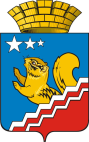 Свердловская областьГЛАВА ВОЛЧАНСКОГО ГОРОДСКОГО ОКРУГАпостановление29 декабря 2022 года	      	                                                       	                              № 567  г. ВолчанскО внесении изменений в муниципальную программу Волчанского городского округа «Социальная поддержка  населения на территории Волчанского городского округа до 2024 года» Руководствуясь Уставом Волчанского городского округа, в соответствии с Решениями Волчанской городской Думы № 59 от 14.12.2021  года «О бюджете Волчанского городского округа  на 2022 год и на плановый период 2023 и 2024 годов» (с изменениями, внесенными решением Волчанской городской Думы от 27.12.2022 года № 89),  от 16.12.2022 года № 82 «О бюджете Волчанского городского округа на 2023 год и плановый период 2024 и 2025 годов», постановлением главы Волчанского городского округа от 20.11.2013 года № 921 «Об утверждении Порядка формирования и реализации муниципальных программ Волчанского городского округа» (с изменением от 24.09.2015 года № 691, от 18.08.2017 года № 393, от 20.07.2020 год № 286), в целях социальной поддержки населения   Волчанского городского округа,ПОСТАНОВЛЯЮ: Внести изменения в муниципальную программу Волчанского городского округа «Социальная поддержка населения на территории Волчанского городского округа до 2024 года», утвержденную постановлением главы Волчанского городского округа от 07.12.2018 года № 593 (с изменениями от 09.01.2020 года № 3, от 25.02.2021 года № 70, от 01.02.2022 года № 50): в паспорте муниципальной  программы «Объемы финансирования муниципальной программы по годам реализации» изложить в новой редакции:1.2. Раздел 4. «Ресурсное обеспечение муниципальной программы» изложить в новой редакции:Расходы на реализацию Программы представлены в таблице:      (тыс. рублей)1.3. Приложение № 2 муниципальной программы изложить в новой редакции (прилагается).2. Разместить настоящее постановление на официальном сайте Волчанского городского округа: http://volchansk-adm.ru.3. Контроль за исполнением настоящего постановления возложить на заместителя главы администрации Волчанского городского округа по социальным вопросам Бородулину И.В.Глава городского округа                                                                      А.В. ВервейнЛИСТ СОГЛАСОВАНИЙК проекту Постановления главы Волчанского городского округаО внесении изменений в муниципальную программу Волчанского городского округа «Социальная поддержка  населения на территории Волчанского городского округа до 2024 года» Подготовил проект постановления: Бородулина И.В.<*> - при наличии замечаний следует указать: «Замечания прилагаются».___________________________________________________________________________________________________________________________________________________________________________________________________________________________________________________________________________________________________________________________________________________________________________________________________________________________Приложение к постановлению главы Волчанского городского округа29 декабря 2022 года  № 567Приложение № 2 к муниципальной программе Волчанского городского округа «Социальная поддержка  населения на территории Волчанского городского округа до 2024 года»ПЛАН МЕРОПРИЯТИЙ МУНИЦИПАЛЬНОЙ ПРОГРАММЫ ВОЛЧАНСКОГО ГОРОДСКОГО ОКРУГА «СОЦИАЛЬНАЯ ПОДДЕРЖКА НАСЕЛЕНИЯ НА ТЕРРИТОРИИ ВОЛЧАНСКОГО ГОРОДСКОГО ОКРУГА ДО 2024 ГОДА» (в новой редакции)Объемы финансирования муниципальной программы по годам реализации(тысяч рублей)ВСЕГО: 175456,804, из них: федеральный бюджет – 36797,5 областной бюджет – 131674,1местный бюджет – 6985,204в том числе по годам:2019 год – 29184,852020 год – 28063,45 2021 год – 30098,9922022 год – 29126,112  2023 год – 29020,50                         2024 год – 29962,90 из них: федеральный бюджет по годам: 2019 год – 6079,30   2020 год – 6141,50   2021 год – 6264,902022 год – 6217,00 2023 год –  6047,802024 год – 6047,00областной бюджет по годам:2019 год – 22225,30   2020 год – 20843,502021 год – 22797,50  2022 год – 21473,70  2023 год –  21731,302024 год – 22602,80 местный бюджет по годам: 2019 год – 880,25   2020 год – 1078,452021 год – 1036,5922022 год – 1435,412 2023 год  – 1241,402024 год  – 1313,10№   Виды расходовВсегоВсего201920202021202220222023202320241233456778891Всего по муниципальной программе,                  в том числе:                     175456,804175456,80429184,8528063,4530098,99229126,11229126,11229020,5029020,5029962,92Федеральный бюджет36797,536797,56079,36141,506264,906217,006217,006047,806047,806047,03Областной бюджет131674,1131674,122225,320843,522797,521473,721473,721731,321731,322602,84Местный бюджет6985,2046985,204880,251078,451036,5921435,4121435,4121241,41241,41313,15Внебюджетные источники0,000,000,000,000,000,000,000,000,000,00ПОДПРОГРАММА 1.«СОЦИАЛЬНАЯ ПОДДЕРЖКА ОБЩЕСТВЕННЫХ ОРГАНИЗАЦИЙ НА ТЕРРИТОРИИ ВОЛЧАНСКОГО ГОРОДСКОГО ОКРУГА  ДО 2024 ГОДА»ПОДПРОГРАММА 1.«СОЦИАЛЬНАЯ ПОДДЕРЖКА ОБЩЕСТВЕННЫХ ОРГАНИЗАЦИЙ НА ТЕРРИТОРИИ ВОЛЧАНСКОГО ГОРОДСКОГО ОКРУГА  ДО 2024 ГОДА»ПОДПРОГРАММА 1.«СОЦИАЛЬНАЯ ПОДДЕРЖКА ОБЩЕСТВЕННЫХ ОРГАНИЗАЦИЙ НА ТЕРРИТОРИИ ВОЛЧАНСКОГО ГОРОДСКОГО ОКРУГА  ДО 2024 ГОДА»ПОДПРОГРАММА 1.«СОЦИАЛЬНАЯ ПОДДЕРЖКА ОБЩЕСТВЕННЫХ ОРГАНИЗАЦИЙ НА ТЕРРИТОРИИ ВОЛЧАНСКОГО ГОРОДСКОГО ОКРУГА  ДО 2024 ГОДА»ПОДПРОГРАММА 1.«СОЦИАЛЬНАЯ ПОДДЕРЖКА ОБЩЕСТВЕННЫХ ОРГАНИЗАЦИЙ НА ТЕРРИТОРИИ ВОЛЧАНСКОГО ГОРОДСКОГО ОКРУГА  ДО 2024 ГОДА»ПОДПРОГРАММА 1.«СОЦИАЛЬНАЯ ПОДДЕРЖКА ОБЩЕСТВЕННЫХ ОРГАНИЗАЦИЙ НА ТЕРРИТОРИИ ВОЛЧАНСКОГО ГОРОДСКОГО ОКРУГА  ДО 2024 ГОДА»ПОДПРОГРАММА 1.«СОЦИАЛЬНАЯ ПОДДЕРЖКА ОБЩЕСТВЕННЫХ ОРГАНИЗАЦИЙ НА ТЕРРИТОРИИ ВОЛЧАНСКОГО ГОРОДСКОГО ОКРУГА  ДО 2024 ГОДА»ПОДПРОГРАММА 1.«СОЦИАЛЬНАЯ ПОДДЕРЖКА ОБЩЕСТВЕННЫХ ОРГАНИЗАЦИЙ НА ТЕРРИТОРИИ ВОЛЧАНСКОГО ГОРОДСКОГО ОКРУГА  ДО 2024 ГОДА»ПОДПРОГРАММА 1.«СОЦИАЛЬНАЯ ПОДДЕРЖКА ОБЩЕСТВЕННЫХ ОРГАНИЗАЦИЙ НА ТЕРРИТОРИИ ВОЛЧАНСКОГО ГОРОДСКОГО ОКРУГА  ДО 2024 ГОДА»ПОДПРОГРАММА 1.«СОЦИАЛЬНАЯ ПОДДЕРЖКА ОБЩЕСТВЕННЫХ ОРГАНИЗАЦИЙ НА ТЕРРИТОРИИ ВОЛЧАНСКОГО ГОРОДСКОГО ОКРУГА  ДО 2024 ГОДА»ПОДПРОГРАММА 1.«СОЦИАЛЬНАЯ ПОДДЕРЖКА ОБЩЕСТВЕННЫХ ОРГАНИЗАЦИЙ НА ТЕРРИТОРИИ ВОЛЧАНСКОГО ГОРОДСКОГО ОКРУГА  ДО 2024 ГОДА»ПОДПРОГРАММА 1.«СОЦИАЛЬНАЯ ПОДДЕРЖКА ОБЩЕСТВЕННЫХ ОРГАНИЗАЦИЙ НА ТЕРРИТОРИИ ВОЛЧАНСКОГО ГОРОДСКОГО ОКРУГА  ДО 2024 ГОДА»6Всего по подпрограмме 1, в том числе:Всего по подпрограмме 1, в том числе:930,2413595,39721171,1090,445191,1191,1191,1191,1191,1 7Федеральный бюджетФедеральный бюджет0,00, 00, 00, 00, 00, 00, 00, 00, 08Областной бюджетОбластной бюджет0,00, 00, 00, 00, 00, 00, 00, 00, 09Местный бюджетМестный бюджет930,2413595,39721171,1090,445191,1191,1191,1191,1191,110Внебюджетные источникиВнебюджетные источники0, 00, 00, 00, 00, 00, 00, 00, 00, 0ПОДПРОГРАММА 2.«СОЦИАЛЬНАЯ ПОДДЕРЖКА ОТДЕЛЬНЫХ КАТЕГОРИЙ ГРАЖДАН НА ТЕРРИТОРИИ ВОЛЧАНСКОГО ГОРОДСКОГО ОКРУГА  ДО 2024 ГОДА»ПОДПРОГРАММА 2.«СОЦИАЛЬНАЯ ПОДДЕРЖКА ОТДЕЛЬНЫХ КАТЕГОРИЙ ГРАЖДАН НА ТЕРРИТОРИИ ВОЛЧАНСКОГО ГОРОДСКОГО ОКРУГА  ДО 2024 ГОДА»ПОДПРОГРАММА 2.«СОЦИАЛЬНАЯ ПОДДЕРЖКА ОТДЕЛЬНЫХ КАТЕГОРИЙ ГРАЖДАН НА ТЕРРИТОРИИ ВОЛЧАНСКОГО ГОРОДСКОГО ОКРУГА  ДО 2024 ГОДА»ПОДПРОГРАММА 2.«СОЦИАЛЬНАЯ ПОДДЕРЖКА ОТДЕЛЬНЫХ КАТЕГОРИЙ ГРАЖДАН НА ТЕРРИТОРИИ ВОЛЧАНСКОГО ГОРОДСКОГО ОКРУГА  ДО 2024 ГОДА»ПОДПРОГРАММА 2.«СОЦИАЛЬНАЯ ПОДДЕРЖКА ОТДЕЛЬНЫХ КАТЕГОРИЙ ГРАЖДАН НА ТЕРРИТОРИИ ВОЛЧАНСКОГО ГОРОДСКОГО ОКРУГА  ДО 2024 ГОДА»ПОДПРОГРАММА 2.«СОЦИАЛЬНАЯ ПОДДЕРЖКА ОТДЕЛЬНЫХ КАТЕГОРИЙ ГРАЖДАН НА ТЕРРИТОРИИ ВОЛЧАНСКОГО ГОРОДСКОГО ОКРУГА  ДО 2024 ГОДА»ПОДПРОГРАММА 2.«СОЦИАЛЬНАЯ ПОДДЕРЖКА ОТДЕЛЬНЫХ КАТЕГОРИЙ ГРАЖДАН НА ТЕРРИТОРИИ ВОЛЧАНСКОГО ГОРОДСКОГО ОКРУГА  ДО 2024 ГОДА»ПОДПРОГРАММА 2.«СОЦИАЛЬНАЯ ПОДДЕРЖКА ОТДЕЛЬНЫХ КАТЕГОРИЙ ГРАЖДАН НА ТЕРРИТОРИИ ВОЛЧАНСКОГО ГОРОДСКОГО ОКРУГА  ДО 2024 ГОДА»ПОДПРОГРАММА 2.«СОЦИАЛЬНАЯ ПОДДЕРЖКА ОТДЕЛЬНЫХ КАТЕГОРИЙ ГРАЖДАН НА ТЕРРИТОРИИ ВОЛЧАНСКОГО ГОРОДСКОГО ОКРУГА  ДО 2024 ГОДА»ПОДПРОГРАММА 2.«СОЦИАЛЬНАЯ ПОДДЕРЖКА ОТДЕЛЬНЫХ КАТЕГОРИЙ ГРАЖДАН НА ТЕРРИТОРИИ ВОЛЧАНСКОГО ГОРОДСКОГО ОКРУГА  ДО 2024 ГОДА»ПОДПРОГРАММА 2.«СОЦИАЛЬНАЯ ПОДДЕРЖКА ОТДЕЛЬНЫХ КАТЕГОРИЙ ГРАЖДАН НА ТЕРРИТОРИИ ВОЛЧАНСКОГО ГОРОДСКОГО ОКРУГА  ДО 2024 ГОДА»ПОДПРОГРАММА 2.«СОЦИАЛЬНАЯ ПОДДЕРЖКА ОТДЕЛЬНЫХ КАТЕГОРИЙ ГРАЖДАН НА ТЕРРИТОРИИ ВОЛЧАНСКОГО ГОРОДСКОГО ОКРУГА  ДО 2024 ГОДА»11Всего по подпрограмме 2,                    в том числе:                  171417,28303171417,2830329089,4527927892,3530008,54728935,01228935,01227829,827829,828464,013Федеральный бюджет36220,412836220,41286079,36141,506264,96217,006217,005818,35818,35818,314Областной бюджет130864,09244130864,0924422225,320843,522797,521509,721509,721754,421754,422452,615Местный бюджет4332,777794332,77779784,85279907,35946,1471244,3121244,312257,1257,1193,116Внебюджетные источники0, 00, 00, 00, 00, 00, 00, 00, 00, 00, 0Должностное лицо органа местного самоуправления, руководителя структурного подразделения администрации Волчанского городского округаФ. И. О.Дата поступления на согласованиеОтметка о согласовании  <*>Подпись, датаЗаместитель главыБородулина И.В.Начальник организационного отделаГаскарова А.С.Начальник экономического отделаФедоренко Л.А.Начальник отдела учета и отчетности Шмидт А.Н.Начальник финансового отделаСимонова Т.В.№ п/пНаименование мероприятия/
   Источники расходов    
    на финансированиеИсполнитель (соисполнитель) мероприятия*Исполнитель (соисполнитель) мероприятия*Исполнитель (соисполнитель) мероприятия*Объем расходов на выполнение мероприятия за счет     
   всех источников ресурсного обеспечения, тысяч рублейОбъем расходов на выполнение мероприятия за счет     
   всех источников ресурсного обеспечения, тысяч рублейОбъем расходов на выполнение мероприятия за счет     
   всех источников ресурсного обеспечения, тысяч рублейОбъем расходов на выполнение мероприятия за счет     
   всех источников ресурсного обеспечения, тысяч рублейОбъем расходов на выполнение мероприятия за счет     
   всех источников ресурсного обеспечения, тысяч рублейОбъем расходов на выполнение мероприятия за счет     
   всех источников ресурсного обеспечения, тысяч рублейОбъем расходов на выполнение мероприятия за счет     
   всех источников ресурсного обеспечения, тысяч рублейОбъем расходов на выполнение мероприятия за счет     
   всех источников ресурсного обеспечения, тысяч рублейОбъем расходов на выполнение мероприятия за счет     
   всех источников ресурсного обеспечения, тысяч рублейОбъем расходов на выполнение мероприятия за счет     
   всех источников ресурсного обеспечения, тысяч рублейОбъем расходов на выполнение мероприятия за счет     
   всех источников ресурсного обеспечения, тысяч рублейОбъем расходов на выполнение мероприятия за счет     
   всех источников ресурсного обеспечения, тысяч рублейОбъем расходов на выполнение мероприятия за счет     
   всех источников ресурсного обеспечения, тысяч рублейОбъем расходов на выполнение мероприятия за счет     
   всех источников ресурсного обеспечения, тысяч рублейОбъем расходов на выполнение мероприятия за счет     
   всех источников ресурсного обеспечения, тысяч рублейОбъем расходов на выполнение мероприятия за счет     
   всех источников ресурсного обеспечения, тысяч рублейОбъем расходов на выполнение мероприятия за счет     
   всех источников ресурсного обеспечения, тысяч рублейОбъем расходов на выполнение мероприятия за счет     
   всех источников ресурсного обеспечения, тысяч рублейОбъем расходов на выполнение мероприятия за счет     
   всех источников ресурсного обеспечения, тысяч рублейОбъем расходов на выполнение мероприятия за счет     
   всех источников ресурсного обеспечения, тысяч рублейОбъем расходов на выполнение мероприятия за счет     
   всех источников ресурсного обеспечения, тысяч рублейОбъем расходов на выполнение мероприятия за счет     
   всех источников ресурсного обеспечения, тысяч рублейОбъем расходов на выполнение мероприятия за счет     
   всех источников ресурсного обеспечения, тысяч рублейОбъем расходов на выполнение мероприятия за счет     
   всех источников ресурсного обеспечения, тысяч рублейОбъем расходов на выполнение мероприятия за счет     
   всех источников ресурсного обеспечения, тысяч рублейОбъем расходов на выполнение мероприятия за счет     
   всех источников ресурсного обеспечения, тысяч рублейОбъем расходов на выполнение мероприятия за счет     
   всех источников ресурсного обеспечения, тысяч рублейОбъем расходов на выполнение мероприятия за счет     
   всех источников ресурсного обеспечения, тысяч рублейОбъем расходов на выполнение мероприятия за счет     
   всех источников ресурсного обеспечения, тысяч рублейОбъем расходов на выполнение мероприятия за счет     
   всех источников ресурсного обеспечения, тысяч рублейОбъем расходов на выполнение мероприятия за счет     
   всех источников ресурсного обеспечения, тысяч рублейОбъем расходов на выполнение мероприятия за счет     
   всех источников ресурсного обеспечения, тысяч рублей№ п/пНаименование мероприятия/
   Источники расходов    
    на финансированиеИсполнитель (соисполнитель) мероприятия*Исполнитель (соисполнитель) мероприятия*Исполнитель (соисполнитель) мероприятия*всеговсеговсего2019201920192020202020202020202120212021202120212021202120222022202220222022202220222022202220232023202320242024202412333444555666677777778881ВСЕГО ПО МУНИЦИПАЛЬНОЙ 
ПРОГРАММЕ, в том числе   172347,52438172347,52438172347,5243829184,8529184,8529184,8528063,4528063,4528063,4528063,4530098,99230098,99230098,99230098,99230098,99230098,99230098,99228324,2323828324,2323828324,2323828324,2323828324,2323828324,2323828324,2323828324,2323828324,2323828020,928020,928020,928655,128655,128655,12федеральный бюджет       36220,412836220,412836220,41286079,36079,36079,36141,506141,506141,506141,506264,96264,96264,96264,96264,96264,96264,96098,11286098,11286098,11286098,11286098,11286098,11286098,11286098,11286098,11285818,35818,35818,35818,35818,35818,33областной бюджет         130864,09244130864,09244130864,0924422225,322225,322225,320843,520843,520843,520843,522797,522797,522797,522797,522797,522797,522797,520790,7924420790,7924420790,7924420790,7924420790,7924420790,7924420790,7924420790,7924420790,7924421754,421754,421754,422452,622452,622452,64местный бюджет           5263,019145263,019145263,01914880,25880,25880,251078,451078,451078,451078,451036,5921036,5921036,5921036,5921036,5921036,5921036,5921435,327141435,327141435,327141435,327141435,327141435,327141435,327141435,327141435,32714448,2448,2448,2384,2384,2384,25внебюджетные источники   0, 00, 00, 00, 00, 00, 00, 00, 00, 00, 00, 00, 00, 00, 00, 00, 00, 00, 00, 00, 00, 00, 00, 00, 00, 00, 00, 00, 00, 00, 00, 00, 0ПОДПРОГРАММА 1. «СОЦИАЛЬНАЯ ПОДДЕРЖКА ОБЩЕСТВЕННЫХ ОРГАНИЗАЦИЙ НА ТЕРРИТОРИИ ВОЛЧАНСКОГО ГОРОДСКОГО ОКРУГА  ДО 2024 ГОДА»ПОДПРОГРАММА 1. «СОЦИАЛЬНАЯ ПОДДЕРЖКА ОБЩЕСТВЕННЫХ ОРГАНИЗАЦИЙ НА ТЕРРИТОРИИ ВОЛЧАНСКОГО ГОРОДСКОГО ОКРУГА  ДО 2024 ГОДА»ПОДПРОГРАММА 1. «СОЦИАЛЬНАЯ ПОДДЕРЖКА ОБЩЕСТВЕННЫХ ОРГАНИЗАЦИЙ НА ТЕРРИТОРИИ ВОЛЧАНСКОГО ГОРОДСКОГО ОКРУГА  ДО 2024 ГОДА»ПОДПРОГРАММА 1. «СОЦИАЛЬНАЯ ПОДДЕРЖКА ОБЩЕСТВЕННЫХ ОРГАНИЗАЦИЙ НА ТЕРРИТОРИИ ВОЛЧАНСКОГО ГОРОДСКОГО ОКРУГА  ДО 2024 ГОДА»ПОДПРОГРАММА 1. «СОЦИАЛЬНАЯ ПОДДЕРЖКА ОБЩЕСТВЕННЫХ ОРГАНИЗАЦИЙ НА ТЕРРИТОРИИ ВОЛЧАНСКОГО ГОРОДСКОГО ОКРУГА  ДО 2024 ГОДА»ПОДПРОГРАММА 1. «СОЦИАЛЬНАЯ ПОДДЕРЖКА ОБЩЕСТВЕННЫХ ОРГАНИЗАЦИЙ НА ТЕРРИТОРИИ ВОЛЧАНСКОГО ГОРОДСКОГО ОКРУГА  ДО 2024 ГОДА»ПОДПРОГРАММА 1. «СОЦИАЛЬНАЯ ПОДДЕРЖКА ОБЩЕСТВЕННЫХ ОРГАНИЗАЦИЙ НА ТЕРРИТОРИИ ВОЛЧАНСКОГО ГОРОДСКОГО ОКРУГА  ДО 2024 ГОДА»ПОДПРОГРАММА 1. «СОЦИАЛЬНАЯ ПОДДЕРЖКА ОБЩЕСТВЕННЫХ ОРГАНИЗАЦИЙ НА ТЕРРИТОРИИ ВОЛЧАНСКОГО ГОРОДСКОГО ОКРУГА  ДО 2024 ГОДА»ПОДПРОГРАММА 1. «СОЦИАЛЬНАЯ ПОДДЕРЖКА ОБЩЕСТВЕННЫХ ОРГАНИЗАЦИЙ НА ТЕРРИТОРИИ ВОЛЧАНСКОГО ГОРОДСКОГО ОКРУГА  ДО 2024 ГОДА»ПОДПРОГРАММА 1. «СОЦИАЛЬНАЯ ПОДДЕРЖКА ОБЩЕСТВЕННЫХ ОРГАНИЗАЦИЙ НА ТЕРРИТОРИИ ВОЛЧАНСКОГО ГОРОДСКОГО ОКРУГА  ДО 2024 ГОДА»ПОДПРОГРАММА 1. «СОЦИАЛЬНАЯ ПОДДЕРЖКА ОБЩЕСТВЕННЫХ ОРГАНИЗАЦИЙ НА ТЕРРИТОРИИ ВОЛЧАНСКОГО ГОРОДСКОГО ОКРУГА  ДО 2024 ГОДА»ПОДПРОГРАММА 1. «СОЦИАЛЬНАЯ ПОДДЕРЖКА ОБЩЕСТВЕННЫХ ОРГАНИЗАЦИЙ НА ТЕРРИТОРИИ ВОЛЧАНСКОГО ГОРОДСКОГО ОКРУГА  ДО 2024 ГОДА»ПОДПРОГРАММА 1. «СОЦИАЛЬНАЯ ПОДДЕРЖКА ОБЩЕСТВЕННЫХ ОРГАНИЗАЦИЙ НА ТЕРРИТОРИИ ВОЛЧАНСКОГО ГОРОДСКОГО ОКРУГА  ДО 2024 ГОДА»ПОДПРОГРАММА 1. «СОЦИАЛЬНАЯ ПОДДЕРЖКА ОБЩЕСТВЕННЫХ ОРГАНИЗАЦИЙ НА ТЕРРИТОРИИ ВОЛЧАНСКОГО ГОРОДСКОГО ОКРУГА  ДО 2024 ГОДА»ПОДПРОГРАММА 1. «СОЦИАЛЬНАЯ ПОДДЕРЖКА ОБЩЕСТВЕННЫХ ОРГАНИЗАЦИЙ НА ТЕРРИТОРИИ ВОЛЧАНСКОГО ГОРОДСКОГО ОКРУГА  ДО 2024 ГОДА»ПОДПРОГРАММА 1. «СОЦИАЛЬНАЯ ПОДДЕРЖКА ОБЩЕСТВЕННЫХ ОРГАНИЗАЦИЙ НА ТЕРРИТОРИИ ВОЛЧАНСКОГО ГОРОДСКОГО ОКРУГА  ДО 2024 ГОДА»ПОДПРОГРАММА 1. «СОЦИАЛЬНАЯ ПОДДЕРЖКА ОБЩЕСТВЕННЫХ ОРГАНИЗАЦИЙ НА ТЕРРИТОРИИ ВОЛЧАНСКОГО ГОРОДСКОГО ОКРУГА  ДО 2024 ГОДА»ПОДПРОГРАММА 1. «СОЦИАЛЬНАЯ ПОДДЕРЖКА ОБЩЕСТВЕННЫХ ОРГАНИЗАЦИЙ НА ТЕРРИТОРИИ ВОЛЧАНСКОГО ГОРОДСКОГО ОКРУГА  ДО 2024 ГОДА»ПОДПРОГРАММА 1. «СОЦИАЛЬНАЯ ПОДДЕРЖКА ОБЩЕСТВЕННЫХ ОРГАНИЗАЦИЙ НА ТЕРРИТОРИИ ВОЛЧАНСКОГО ГОРОДСКОГО ОКРУГА  ДО 2024 ГОДА»ПОДПРОГРАММА 1. «СОЦИАЛЬНАЯ ПОДДЕРЖКА ОБЩЕСТВЕННЫХ ОРГАНИЗАЦИЙ НА ТЕРРИТОРИИ ВОЛЧАНСКОГО ГОРОДСКОГО ОКРУГА  ДО 2024 ГОДА»ПОДПРОГРАММА 1. «СОЦИАЛЬНАЯ ПОДДЕРЖКА ОБЩЕСТВЕННЫХ ОРГАНИЗАЦИЙ НА ТЕРРИТОРИИ ВОЛЧАНСКОГО ГОРОДСКОГО ОКРУГА  ДО 2024 ГОДА»ПОДПРОГРАММА 1. «СОЦИАЛЬНАЯ ПОДДЕРЖКА ОБЩЕСТВЕННЫХ ОРГАНИЗАЦИЙ НА ТЕРРИТОРИИ ВОЛЧАНСКОГО ГОРОДСКОГО ОКРУГА  ДО 2024 ГОДА»ПОДПРОГРАММА 1. «СОЦИАЛЬНАЯ ПОДДЕРЖКА ОБЩЕСТВЕННЫХ ОРГАНИЗАЦИЙ НА ТЕРРИТОРИИ ВОЛЧАНСКОГО ГОРОДСКОГО ОКРУГА  ДО 2024 ГОДА»ПОДПРОГРАММА 1. «СОЦИАЛЬНАЯ ПОДДЕРЖКА ОБЩЕСТВЕННЫХ ОРГАНИЗАЦИЙ НА ТЕРРИТОРИИ ВОЛЧАНСКОГО ГОРОДСКОГО ОКРУГА  ДО 2024 ГОДА»ПОДПРОГРАММА 1. «СОЦИАЛЬНАЯ ПОДДЕРЖКА ОБЩЕСТВЕННЫХ ОРГАНИЗАЦИЙ НА ТЕРРИТОРИИ ВОЛЧАНСКОГО ГОРОДСКОГО ОКРУГА  ДО 2024 ГОДА»ПОДПРОГРАММА 1. «СОЦИАЛЬНАЯ ПОДДЕРЖКА ОБЩЕСТВЕННЫХ ОРГАНИЗАЦИЙ НА ТЕРРИТОРИИ ВОЛЧАНСКОГО ГОРОДСКОГО ОКРУГА  ДО 2024 ГОДА»ПОДПРОГРАММА 1. «СОЦИАЛЬНАЯ ПОДДЕРЖКА ОБЩЕСТВЕННЫХ ОРГАНИЗАЦИЙ НА ТЕРРИТОРИИ ВОЛЧАНСКОГО ГОРОДСКОГО ОКРУГА  ДО 2024 ГОДА»ПОДПРОГРАММА 1. «СОЦИАЛЬНАЯ ПОДДЕРЖКА ОБЩЕСТВЕННЫХ ОРГАНИЗАЦИЙ НА ТЕРРИТОРИИ ВОЛЧАНСКОГО ГОРОДСКОГО ОКРУГА  ДО 2024 ГОДА»ПОДПРОГРАММА 1. «СОЦИАЛЬНАЯ ПОДДЕРЖКА ОБЩЕСТВЕННЫХ ОРГАНИЗАЦИЙ НА ТЕРРИТОРИИ ВОЛЧАНСКОГО ГОРОДСКОГО ОКРУГА  ДО 2024 ГОДА»ПОДПРОГРАММА 1. «СОЦИАЛЬНАЯ ПОДДЕРЖКА ОБЩЕСТВЕННЫХ ОРГАНИЗАЦИЙ НА ТЕРРИТОРИИ ВОЛЧАНСКОГО ГОРОДСКОГО ОКРУГА  ДО 2024 ГОДА»ПОДПРОГРАММА 1. «СОЦИАЛЬНАЯ ПОДДЕРЖКА ОБЩЕСТВЕННЫХ ОРГАНИЗАЦИЙ НА ТЕРРИТОРИИ ВОЛЧАНСКОГО ГОРОДСКОГО ОКРУГА  ДО 2024 ГОДА»ПОДПРОГРАММА 1. «СОЦИАЛЬНАЯ ПОДДЕРЖКА ОБЩЕСТВЕННЫХ ОРГАНИЗАЦИЙ НА ТЕРРИТОРИИ ВОЛЧАНСКОГО ГОРОДСКОГО ОКРУГА  ДО 2024 ГОДА»ПОДПРОГРАММА 1. «СОЦИАЛЬНАЯ ПОДДЕРЖКА ОБЩЕСТВЕННЫХ ОРГАНИЗАЦИЙ НА ТЕРРИТОРИИ ВОЛЧАНСКОГО ГОРОДСКОГО ОКРУГА  ДО 2024 ГОДА»ПОДПРОГРАММА 1. «СОЦИАЛЬНАЯ ПОДДЕРЖКА ОБЩЕСТВЕННЫХ ОРГАНИЗАЦИЙ НА ТЕРРИТОРИИ ВОЛЧАНСКОГО ГОРОДСКОГО ОКРУГА  ДО 2024 ГОДА»ПОДПРОГРАММА 1. «СОЦИАЛЬНАЯ ПОДДЕРЖКА ОБЩЕСТВЕННЫХ ОРГАНИЗАЦИЙ НА ТЕРРИТОРИИ ВОЛЧАНСКОГО ГОРОДСКОГО ОКРУГА  ДО 2024 ГОДА»ПОДПРОГРАММА 1. «СОЦИАЛЬНАЯ ПОДДЕРЖКА ОБЩЕСТВЕННЫХ ОРГАНИЗАЦИЙ НА ТЕРРИТОРИИ ВОЛЧАНСКОГО ГОРОДСКОГО ОКРУГА  ДО 2024 ГОДА»ПОДПРОГРАММА 1. «СОЦИАЛЬНАЯ ПОДДЕРЖКА ОБЩЕСТВЕННЫХ ОРГАНИЗАЦИЙ НА ТЕРРИТОРИИ ВОЛЧАНСКОГО ГОРОДСКОГО ОКРУГА  ДО 2024 ГОДА»6ВСЕГО ПО ПОДПРОГРАММЕ 1. «Социальная поддержка  общественных организаций на территории Волчанского городского округа до 2024 года»,В ТОМ ЧИСЛЕ   ВСЕГО ПО ПОДПРОГРАММЕ 1. «Социальная поддержка  общественных организаций на территории Волчанского городского округа до 2024 года»,В ТОМ ЧИСЛЕ   930,24135930,24135930,2413595,3972195,3972195,39721171,10171,10171,10171,1090,44590,44590,44590,44590,44590,44590,445191,09914191,09914191,09914191,09914191,09914191,09914191,1191,1191,1191,1191,1191,1191,1191,17федеральный бюджет       федеральный бюджет       0,00,00,00, 00, 00, 00, 00, 00, 00, 00, 00, 00, 00, 00, 00, 00, 00, 00, 00, 00, 00, 00, 00, 00, 00, 00, 00, 00, 00, 00, 08областной бюджет         областной бюджет         0,00,00,00, 00, 00, 00, 00, 00, 00, 00, 00, 00, 00, 00, 00, 00, 00, 00, 00, 00, 00, 00, 00, 00, 00, 00, 00, 00, 00, 00, 09местный бюджет           местный бюджет           930,24135930,24135930,2413595,3972195,3972195,39721171,10171,10171,10171,1090,44590,44590,44590,44590,44590,44590,445191,09914191,09914191,09914191,09914191,09914191,09914191,1191,1191,1191,1191,1191,1191,1191,110внебюджетные источники   внебюджетные источники   0, 00, 00, 00, 00, 00, 00, 00, 00, 00, 00, 00, 00, 00, 00, 00, 00, 00, 00, 00, 00, 00, 00, 00, 00, 00, 00, 00, 00, 00, 00, 0ОСНОВНОЕ МЕРОПРИЯТИЕ 1: СОЦИАЛЬНАЯ ПОДДЕРЖКА ОБЩЕСТВЕННЫХ ОРГАНИЗАЦИЙ НА ТЕРРИТОРИИ ВОЛЧАНСКОГО ГОРОДСКОГО ОКРУГАОСНОВНОЕ МЕРОПРИЯТИЕ 1: СОЦИАЛЬНАЯ ПОДДЕРЖКА ОБЩЕСТВЕННЫХ ОРГАНИЗАЦИЙ НА ТЕРРИТОРИИ ВОЛЧАНСКОГО ГОРОДСКОГО ОКРУГАОСНОВНОЕ МЕРОПРИЯТИЕ 1: СОЦИАЛЬНАЯ ПОДДЕРЖКА ОБЩЕСТВЕННЫХ ОРГАНИЗАЦИЙ НА ТЕРРИТОРИИ ВОЛЧАНСКОГО ГОРОДСКОГО ОКРУГАОСНОВНОЕ МЕРОПРИЯТИЕ 1: СОЦИАЛЬНАЯ ПОДДЕРЖКА ОБЩЕСТВЕННЫХ ОРГАНИЗАЦИЙ НА ТЕРРИТОРИИ ВОЛЧАНСКОГО ГОРОДСКОГО ОКРУГАОСНОВНОЕ МЕРОПРИЯТИЕ 1: СОЦИАЛЬНАЯ ПОДДЕРЖКА ОБЩЕСТВЕННЫХ ОРГАНИЗАЦИЙ НА ТЕРРИТОРИИ ВОЛЧАНСКОГО ГОРОДСКОГО ОКРУГАОСНОВНОЕ МЕРОПРИЯТИЕ 1: СОЦИАЛЬНАЯ ПОДДЕРЖКА ОБЩЕСТВЕННЫХ ОРГАНИЗАЦИЙ НА ТЕРРИТОРИИ ВОЛЧАНСКОГО ГОРОДСКОГО ОКРУГАОСНОВНОЕ МЕРОПРИЯТИЕ 1: СОЦИАЛЬНАЯ ПОДДЕРЖКА ОБЩЕСТВЕННЫХ ОРГАНИЗАЦИЙ НА ТЕРРИТОРИИ ВОЛЧАНСКОГО ГОРОДСКОГО ОКРУГАОСНОВНОЕ МЕРОПРИЯТИЕ 1: СОЦИАЛЬНАЯ ПОДДЕРЖКА ОБЩЕСТВЕННЫХ ОРГАНИЗАЦИЙ НА ТЕРРИТОРИИ ВОЛЧАНСКОГО ГОРОДСКОГО ОКРУГАОСНОВНОЕ МЕРОПРИЯТИЕ 1: СОЦИАЛЬНАЯ ПОДДЕРЖКА ОБЩЕСТВЕННЫХ ОРГАНИЗАЦИЙ НА ТЕРРИТОРИИ ВОЛЧАНСКОГО ГОРОДСКОГО ОКРУГАОСНОВНОЕ МЕРОПРИЯТИЕ 1: СОЦИАЛЬНАЯ ПОДДЕРЖКА ОБЩЕСТВЕННЫХ ОРГАНИЗАЦИЙ НА ТЕРРИТОРИИ ВОЛЧАНСКОГО ГОРОДСКОГО ОКРУГАОСНОВНОЕ МЕРОПРИЯТИЕ 1: СОЦИАЛЬНАЯ ПОДДЕРЖКА ОБЩЕСТВЕННЫХ ОРГАНИЗАЦИЙ НА ТЕРРИТОРИИ ВОЛЧАНСКОГО ГОРОДСКОГО ОКРУГАОСНОВНОЕ МЕРОПРИЯТИЕ 1: СОЦИАЛЬНАЯ ПОДДЕРЖКА ОБЩЕСТВЕННЫХ ОРГАНИЗАЦИЙ НА ТЕРРИТОРИИ ВОЛЧАНСКОГО ГОРОДСКОГО ОКРУГАОСНОВНОЕ МЕРОПРИЯТИЕ 1: СОЦИАЛЬНАЯ ПОДДЕРЖКА ОБЩЕСТВЕННЫХ ОРГАНИЗАЦИЙ НА ТЕРРИТОРИИ ВОЛЧАНСКОГО ГОРОДСКОГО ОКРУГАОСНОВНОЕ МЕРОПРИЯТИЕ 1: СОЦИАЛЬНАЯ ПОДДЕРЖКА ОБЩЕСТВЕННЫХ ОРГАНИЗАЦИЙ НА ТЕРРИТОРИИ ВОЛЧАНСКОГО ГОРОДСКОГО ОКРУГАОСНОВНОЕ МЕРОПРИЯТИЕ 1: СОЦИАЛЬНАЯ ПОДДЕРЖКА ОБЩЕСТВЕННЫХ ОРГАНИЗАЦИЙ НА ТЕРРИТОРИИ ВОЛЧАНСКОГО ГОРОДСКОГО ОКРУГАОСНОВНОЕ МЕРОПРИЯТИЕ 1: СОЦИАЛЬНАЯ ПОДДЕРЖКА ОБЩЕСТВЕННЫХ ОРГАНИЗАЦИЙ НА ТЕРРИТОРИИ ВОЛЧАНСКОГО ГОРОДСКОГО ОКРУГАОСНОВНОЕ МЕРОПРИЯТИЕ 1: СОЦИАЛЬНАЯ ПОДДЕРЖКА ОБЩЕСТВЕННЫХ ОРГАНИЗАЦИЙ НА ТЕРРИТОРИИ ВОЛЧАНСКОГО ГОРОДСКОГО ОКРУГАОСНОВНОЕ МЕРОПРИЯТИЕ 1: СОЦИАЛЬНАЯ ПОДДЕРЖКА ОБЩЕСТВЕННЫХ ОРГАНИЗАЦИЙ НА ТЕРРИТОРИИ ВОЛЧАНСКОГО ГОРОДСКОГО ОКРУГАОСНОВНОЕ МЕРОПРИЯТИЕ 1: СОЦИАЛЬНАЯ ПОДДЕРЖКА ОБЩЕСТВЕННЫХ ОРГАНИЗАЦИЙ НА ТЕРРИТОРИИ ВОЛЧАНСКОГО ГОРОДСКОГО ОКРУГАОСНОВНОЕ МЕРОПРИЯТИЕ 1: СОЦИАЛЬНАЯ ПОДДЕРЖКА ОБЩЕСТВЕННЫХ ОРГАНИЗАЦИЙ НА ТЕРРИТОРИИ ВОЛЧАНСКОГО ГОРОДСКОГО ОКРУГАОСНОВНОЕ МЕРОПРИЯТИЕ 1: СОЦИАЛЬНАЯ ПОДДЕРЖКА ОБЩЕСТВЕННЫХ ОРГАНИЗАЦИЙ НА ТЕРРИТОРИИ ВОЛЧАНСКОГО ГОРОДСКОГО ОКРУГАОСНОВНОЕ МЕРОПРИЯТИЕ 1: СОЦИАЛЬНАЯ ПОДДЕРЖКА ОБЩЕСТВЕННЫХ ОРГАНИЗАЦИЙ НА ТЕРРИТОРИИ ВОЛЧАНСКОГО ГОРОДСКОГО ОКРУГАОСНОВНОЕ МЕРОПРИЯТИЕ 1: СОЦИАЛЬНАЯ ПОДДЕРЖКА ОБЩЕСТВЕННЫХ ОРГАНИЗАЦИЙ НА ТЕРРИТОРИИ ВОЛЧАНСКОГО ГОРОДСКОГО ОКРУГАОСНОВНОЕ МЕРОПРИЯТИЕ 1: СОЦИАЛЬНАЯ ПОДДЕРЖКА ОБЩЕСТВЕННЫХ ОРГАНИЗАЦИЙ НА ТЕРРИТОРИИ ВОЛЧАНСКОГО ГОРОДСКОГО ОКРУГАОСНОВНОЕ МЕРОПРИЯТИЕ 1: СОЦИАЛЬНАЯ ПОДДЕРЖКА ОБЩЕСТВЕННЫХ ОРГАНИЗАЦИЙ НА ТЕРРИТОРИИ ВОЛЧАНСКОГО ГОРОДСКОГО ОКРУГАОСНОВНОЕ МЕРОПРИЯТИЕ 1: СОЦИАЛЬНАЯ ПОДДЕРЖКА ОБЩЕСТВЕННЫХ ОРГАНИЗАЦИЙ НА ТЕРРИТОРИИ ВОЛЧАНСКОГО ГОРОДСКОГО ОКРУГАОСНОВНОЕ МЕРОПРИЯТИЕ 1: СОЦИАЛЬНАЯ ПОДДЕРЖКА ОБЩЕСТВЕННЫХ ОРГАНИЗАЦИЙ НА ТЕРРИТОРИИ ВОЛЧАНСКОГО ГОРОДСКОГО ОКРУГАОСНОВНОЕ МЕРОПРИЯТИЕ 1: СОЦИАЛЬНАЯ ПОДДЕРЖКА ОБЩЕСТВЕННЫХ ОРГАНИЗАЦИЙ НА ТЕРРИТОРИИ ВОЛЧАНСКОГО ГОРОДСКОГО ОКРУГАОСНОВНОЕ МЕРОПРИЯТИЕ 1: СОЦИАЛЬНАЯ ПОДДЕРЖКА ОБЩЕСТВЕННЫХ ОРГАНИЗАЦИЙ НА ТЕРРИТОРИИ ВОЛЧАНСКОГО ГОРОДСКОГО ОКРУГАОСНОВНОЕ МЕРОПРИЯТИЕ 1: СОЦИАЛЬНАЯ ПОДДЕРЖКА ОБЩЕСТВЕННЫХ ОРГАНИЗАЦИЙ НА ТЕРРИТОРИИ ВОЛЧАНСКОГО ГОРОДСКОГО ОКРУГАОСНОВНОЕ МЕРОПРИЯТИЕ 1: СОЦИАЛЬНАЯ ПОДДЕРЖКА ОБЩЕСТВЕННЫХ ОРГАНИЗАЦИЙ НА ТЕРРИТОРИИ ВОЛЧАНСКОГО ГОРОДСКОГО ОКРУГАОСНОВНОЕ МЕРОПРИЯТИЕ 1: СОЦИАЛЬНАЯ ПОДДЕРЖКА ОБЩЕСТВЕННЫХ ОРГАНИЗАЦИЙ НА ТЕРРИТОРИИ ВОЛЧАНСКОГО ГОРОДСКОГО ОКРУГАОСНОВНОЕ МЕРОПРИЯТИЕ 1: СОЦИАЛЬНАЯ ПОДДЕРЖКА ОБЩЕСТВЕННЫХ ОРГАНИЗАЦИЙ НА ТЕРРИТОРИИ ВОЛЧАНСКОГО ГОРОДСКОГО ОКРУГАОСНОВНОЕ МЕРОПРИЯТИЕ 1: СОЦИАЛЬНАЯ ПОДДЕРЖКА ОБЩЕСТВЕННЫХ ОРГАНИЗАЦИЙ НА ТЕРРИТОРИИ ВОЛЧАНСКОГО ГОРОДСКОГО ОКРУГАОСНОВНОЕ МЕРОПРИЯТИЕ 1: СОЦИАЛЬНАЯ ПОДДЕРЖКА ОБЩЕСТВЕННЫХ ОРГАНИЗАЦИЙ НА ТЕРРИТОРИИ ВОЛЧАНСКОГО ГОРОДСКОГО ОКРУГАОСНОВНОЕ МЕРОПРИЯТИЕ 1: СОЦИАЛЬНАЯ ПОДДЕРЖКА ОБЩЕСТВЕННЫХ ОРГАНИЗАЦИЙ НА ТЕРРИТОРИИ ВОЛЧАНСКОГО ГОРОДСКОГО ОКРУГАОСНОВНОЕ МЕРОПРИЯТИЕ 1: СОЦИАЛЬНАЯ ПОДДЕРЖКА ОБЩЕСТВЕННЫХ ОРГАНИЗАЦИЙ НА ТЕРРИТОРИИ ВОЛЧАНСКОГО ГОРОДСКОГО ОКРУГА11ВСЕГО ПО ОСНОВНОМУ МЕРОПРИЯТИЮ  1,В ТОМ ЧИСЛЕВСЕГО ПО ОСНОВНОМУ МЕРОПРИЯТИЮ  1,В ТОМ ЧИСЛЕ274,61514274,61514274,6151430,030,030,035,1035,1035,1035,1045,00545,00545,00545,00545,00545,00545,00554,3101454,3101454,3101454,3101454,3101454,3101454,3101455,155,155,155,155,155,155,112федеральный бюджет       федеральный бюджет       0,00,00,00, 00, 00, 00, 00, 00, 00, 00, 00, 00, 00, 00, 00, 00, 00, 00, 00, 00, 00, 00, 00, 00, 00, 00, 00, 00, 00, 00, 013областной бюджет         областной бюджет         0,00,00,00, 00, 00, 00, 00, 00, 00, 00, 00, 00, 00, 00, 00, 00, 00, 00, 00, 00, 00, 00, 00, 00, 00, 00, 00, 00, 00, 00, 014местный бюджет           местный бюджет           274,61514274,61514274,6151430,030,030,035,1035,1035,1035,1045,00545,00545,00545,00545,00545,00545,00554,3101454,3101454,3101454,3101454,3101454,3101454,3101455,155,155,155,155,155,155,115внебюджетные источники   внебюджетные источники   0, 00, 00, 00, 00, 00, 00, 00, 00, 00, 00, 00, 00, 00, 00, 00, 00, 00, 00, 00, 00, 00, 00, 00, 00, 00, 00, 00, 00, 00, 00, 016Мероприятие 1.1.Финансовая поддержка  социально ориентированным некоммерческим организациям для проведения мероприятийМероприятие 1.1.Финансовая поддержка  социально ориентированным некоммерческим организациям для проведения мероприятийадминистрация ВГОадминистрация ВГОадминистрация ВГО17всего по мероприятию, в том числевсего по мероприятию, в том числеадминистрация ВГОадминистрация ВГОадминистрация ВГО254,61514254,61514254,6151425,025,025,035,1035,1035,1035,1045,00545,00545,00545,00545,00545,00545,00554,3101454,3101454,3101454,3101454,3101454,3101454,3101450,150,150,150,150,150,150,118федеральный бюджет       федеральный бюджет       администрация ВГОадминистрация ВГОадминистрация ВГО0,00,00,00, 00, 00, 00, 00, 00, 00, 00, 00, 00, 00, 00, 00, 00, 00, 00, 00, 00, 00, 00, 00, 00, 00, 00, 00, 00, 00, 00, 019областной бюджет         областной бюджет         администрация ВГОадминистрация ВГОадминистрация ВГО0,00,00,00, 00, 00, 00, 00, 00, 00, 00, 00, 00, 00, 00, 00, 00, 00, 00, 00, 00, 00, 00, 00, 00, 00, 00, 00, 00, 00, 00, 020местный бюджет           местный бюджет           администрация ВГОадминистрация ВГОадминистрация ВГО254,61514254,61514254,6151425,025,025,035,135,135,135,145,00545,00545,00545,00545,00545,00545,00554,3101454,3101454,3101454,3101454,3101454,3101454,3101450,150,150,150,150,150,150,121внебюджетные источники   внебюджетные источники   администрация ВГОадминистрация ВГОадминистрация ВГО0, 00, 00, 00, 00, 00, 00, 00, 00, 00, 00, 00, 00, 00, 00, 00, 00, 00, 00, 00, 00, 00, 00, 00, 00, 00, 00, 00, 00, 00, 00, 022Целевой показатель№1 к мероприятию 1.1.: Увеличение количества общественных организаций, которым оказано содействие в их деятельности. Целевой показатель№1 к мероприятию 1.1.: Увеличение количества общественных организаций, которым оказано содействие в их деятельности. Целевой показатель№1 к мероприятию 1.1.: Увеличение количества общественных организаций, которым оказано содействие в их деятельности. Целевой показатель№1 к мероприятию 1.1.: Увеличение количества общественных организаций, которым оказано содействие в их деятельности. Целевой показатель№1 к мероприятию 1.1.: Увеличение количества общественных организаций, которым оказано содействие в их деятельности. Целевой показатель№1 к мероприятию 1.1.: Увеличение количества общественных организаций, которым оказано содействие в их деятельности. Целевой показатель№1 к мероприятию 1.1.: Увеличение количества общественных организаций, которым оказано содействие в их деятельности. Целевой показатель№1 к мероприятию 1.1.: Увеличение количества общественных организаций, которым оказано содействие в их деятельности. Целевой показатель№1 к мероприятию 1.1.: Увеличение количества общественных организаций, которым оказано содействие в их деятельности. Целевой показатель№1 к мероприятию 1.1.: Увеличение количества общественных организаций, которым оказано содействие в их деятельности. Целевой показатель№1 к мероприятию 1.1.: Увеличение количества общественных организаций, которым оказано содействие в их деятельности. Целевой показатель№1 к мероприятию 1.1.: Увеличение количества общественных организаций, которым оказано содействие в их деятельности. Целевой показатель№1 к мероприятию 1.1.: Увеличение количества общественных организаций, которым оказано содействие в их деятельности. Целевой показатель№1 к мероприятию 1.1.: Увеличение количества общественных организаций, которым оказано содействие в их деятельности. Целевой показатель№1 к мероприятию 1.1.: Увеличение количества общественных организаций, которым оказано содействие в их деятельности. Целевой показатель№1 к мероприятию 1.1.: Увеличение количества общественных организаций, которым оказано содействие в их деятельности. Целевой показатель№1 к мероприятию 1.1.: Увеличение количества общественных организаций, которым оказано содействие в их деятельности. Целевой показатель№1 к мероприятию 1.1.: Увеличение количества общественных организаций, которым оказано содействие в их деятельности. Целевой показатель№1 к мероприятию 1.1.: Увеличение количества общественных организаций, которым оказано содействие в их деятельности. Целевой показатель№1 к мероприятию 1.1.: Увеличение количества общественных организаций, которым оказано содействие в их деятельности. Целевой показатель№1 к мероприятию 1.1.: Увеличение количества общественных организаций, которым оказано содействие в их деятельности. Целевой показатель№1 к мероприятию 1.1.: Увеличение количества общественных организаций, которым оказано содействие в их деятельности. Целевой показатель№1 к мероприятию 1.1.: Увеличение количества общественных организаций, которым оказано содействие в их деятельности. Целевой показатель№1 к мероприятию 1.1.: Увеличение количества общественных организаций, которым оказано содействие в их деятельности. Целевой показатель№1 к мероприятию 1.1.: Увеличение количества общественных организаций, которым оказано содействие в их деятельности. Целевой показатель№1 к мероприятию 1.1.: Увеличение количества общественных организаций, которым оказано содействие в их деятельности. Целевой показатель№1 к мероприятию 1.1.: Увеличение количества общественных организаций, которым оказано содействие в их деятельности. Целевой показатель№1 к мероприятию 1.1.: Увеличение количества общественных организаций, которым оказано содействие в их деятельности. Целевой показатель№1 к мероприятию 1.1.: Увеличение количества общественных организаций, которым оказано содействие в их деятельности. Целевой показатель№1 к мероприятию 1.1.: Увеличение количества общественных организаций, которым оказано содействие в их деятельности. Целевой показатель№1 к мероприятию 1.1.: Увеличение количества общественных организаций, которым оказано содействие в их деятельности. Целевой показатель№1 к мероприятию 1.1.: Увеличение количества общественных организаций, которым оказано содействие в их деятельности. Целевой показатель№1 к мероприятию 1.1.: Увеличение количества общественных организаций, которым оказано содействие в их деятельности. Целевой показатель№1 к мероприятию 1.1.: Увеличение количества общественных организаций, которым оказано содействие в их деятельности. Целевой показатель№1 к мероприятию 1.1.: Увеличение количества общественных организаций, которым оказано содействие в их деятельности. Целевой показатель№1 к мероприятию 1.1.: Увеличение количества общественных организаций, которым оказано содействие в их деятельности. 23Мероприятие 1.2.Поощрение актива общественных организацийМероприятие 1.2.Поощрение актива общественных организацийадминистрация ВГОадминистрация ВГОадминистрация ВГО24всего по мероприятию, в том числевсего по мероприятию, в том числеадминистрация ВГОадминистрация ВГОадминистрация ВГО15,05,05,05,05,05,00,00,00,00,00,00,00,00,00,00,00,00,00,00,00,00,00,05,05,05,05,05,05,05,05,025федеральный бюджет       федеральный бюджет       администрация ВГОадминистрация ВГОадминистрация ВГО0,00,00,00,00,00,00,00,00,00,00,00,00,00,00,00,00,00,00,00,00,00,00,00,00,00,00,00,00,00,00,026областной бюджет         областной бюджет         администрация ВГОадминистрация ВГОадминистрация ВГО0,00,00,00,00,00,00,00,00,00,00,00,00,00,00,00,00,00,00,00,00,00,00,00,00,00,00,00,00,00,00,027местный бюджет           местный бюджет           администрация ВГОадминистрация ВГОадминистрация ВГО15,05,05,05,05,05,00,00,00,00,00,00,00,00,00,00,00,00,00,00,00,00,00,05,05,05,05,05,05,05,05,028внебюджетные источники   внебюджетные источники   администрация ВГОадминистрация ВГОадминистрация ВГО0,00,00,00,00,00,00,00,00,00,00,00,00,00,00,00,00,00,00,00,00,00,00,00,00,00,00,00,00,00,00,029Целевой показатель №2 к мероприятию 1.2: Увеличение количества поощренных активистов общественных организаций. Целевой показатель №2 к мероприятию 1.2: Увеличение количества поощренных активистов общественных организаций. Целевой показатель №2 к мероприятию 1.2: Увеличение количества поощренных активистов общественных организаций. Целевой показатель №2 к мероприятию 1.2: Увеличение количества поощренных активистов общественных организаций. Целевой показатель №2 к мероприятию 1.2: Увеличение количества поощренных активистов общественных организаций. Целевой показатель №2 к мероприятию 1.2: Увеличение количества поощренных активистов общественных организаций. Целевой показатель №2 к мероприятию 1.2: Увеличение количества поощренных активистов общественных организаций. Целевой показатель №2 к мероприятию 1.2: Увеличение количества поощренных активистов общественных организаций. Целевой показатель №2 к мероприятию 1.2: Увеличение количества поощренных активистов общественных организаций. Целевой показатель №2 к мероприятию 1.2: Увеличение количества поощренных активистов общественных организаций. Целевой показатель №2 к мероприятию 1.2: Увеличение количества поощренных активистов общественных организаций. Целевой показатель №2 к мероприятию 1.2: Увеличение количества поощренных активистов общественных организаций. Целевой показатель №2 к мероприятию 1.2: Увеличение количества поощренных активистов общественных организаций. Целевой показатель №2 к мероприятию 1.2: Увеличение количества поощренных активистов общественных организаций. Целевой показатель №2 к мероприятию 1.2: Увеличение количества поощренных активистов общественных организаций. Целевой показатель №2 к мероприятию 1.2: Увеличение количества поощренных активистов общественных организаций. Целевой показатель №2 к мероприятию 1.2: Увеличение количества поощренных активистов общественных организаций. Целевой показатель №2 к мероприятию 1.2: Увеличение количества поощренных активистов общественных организаций. Целевой показатель №2 к мероприятию 1.2: Увеличение количества поощренных активистов общественных организаций. Целевой показатель №2 к мероприятию 1.2: Увеличение количества поощренных активистов общественных организаций. Целевой показатель №2 к мероприятию 1.2: Увеличение количества поощренных активистов общественных организаций. Целевой показатель №2 к мероприятию 1.2: Увеличение количества поощренных активистов общественных организаций. Целевой показатель №2 к мероприятию 1.2: Увеличение количества поощренных активистов общественных организаций. Целевой показатель №2 к мероприятию 1.2: Увеличение количества поощренных активистов общественных организаций. Целевой показатель №2 к мероприятию 1.2: Увеличение количества поощренных активистов общественных организаций. Целевой показатель №2 к мероприятию 1.2: Увеличение количества поощренных активистов общественных организаций. Целевой показатель №2 к мероприятию 1.2: Увеличение количества поощренных активистов общественных организаций. Целевой показатель №2 к мероприятию 1.2: Увеличение количества поощренных активистов общественных организаций. Целевой показатель №2 к мероприятию 1.2: Увеличение количества поощренных активистов общественных организаций. Целевой показатель №2 к мероприятию 1.2: Увеличение количества поощренных активистов общественных организаций. Целевой показатель №2 к мероприятию 1.2: Увеличение количества поощренных активистов общественных организаций. Целевой показатель №2 к мероприятию 1.2: Увеличение количества поощренных активистов общественных организаций. Целевой показатель №2 к мероприятию 1.2: Увеличение количества поощренных активистов общественных организаций. Целевой показатель №2 к мероприятию 1.2: Увеличение количества поощренных активистов общественных организаций. Целевой показатель №2 к мероприятию 1.2: Увеличение количества поощренных активистов общественных организаций. Целевой показатель №2 к мероприятию 1.2: Увеличение количества поощренных активистов общественных организаций. ОСНОВНОЕ МЕРОПРИЯТИЕ 2: ПРОВЕДЕНИЕ ОБЩЕСТВЕННОЗНАЧИМЫХ ПРОЕКТОВ И МЕРОПРИЯТИЙ, НАПРАВЛЕННЫХ НА РЕШЕНИЕ ВОПРОСОВ МЕСТНОГО ЗНАЧЕНИЯ, РЕАЛИЗОВАННЫХ ОБЩЕСТВЕННЫМИ ОБЪЕДИНЕНИЯМИ ПРИ ПОДДЕРЖКЕ АДМИНИСТРАЦИИ ВГООСНОВНОЕ МЕРОПРИЯТИЕ 2: ПРОВЕДЕНИЕ ОБЩЕСТВЕННОЗНАЧИМЫХ ПРОЕКТОВ И МЕРОПРИЯТИЙ, НАПРАВЛЕННЫХ НА РЕШЕНИЕ ВОПРОСОВ МЕСТНОГО ЗНАЧЕНИЯ, РЕАЛИЗОВАННЫХ ОБЩЕСТВЕННЫМИ ОБЪЕДИНЕНИЯМИ ПРИ ПОДДЕРЖКЕ АДМИНИСТРАЦИИ ВГООСНОВНОЕ МЕРОПРИЯТИЕ 2: ПРОВЕДЕНИЕ ОБЩЕСТВЕННОЗНАЧИМЫХ ПРОЕКТОВ И МЕРОПРИЯТИЙ, НАПРАВЛЕННЫХ НА РЕШЕНИЕ ВОПРОСОВ МЕСТНОГО ЗНАЧЕНИЯ, РЕАЛИЗОВАННЫХ ОБЩЕСТВЕННЫМИ ОБЪЕДИНЕНИЯМИ ПРИ ПОДДЕРЖКЕ АДМИНИСТРАЦИИ ВГООСНОВНОЕ МЕРОПРИЯТИЕ 2: ПРОВЕДЕНИЕ ОБЩЕСТВЕННОЗНАЧИМЫХ ПРОЕКТОВ И МЕРОПРИЯТИЙ, НАПРАВЛЕННЫХ НА РЕШЕНИЕ ВОПРОСОВ МЕСТНОГО ЗНАЧЕНИЯ, РЕАЛИЗОВАННЫХ ОБЩЕСТВЕННЫМИ ОБЪЕДИНЕНИЯМИ ПРИ ПОДДЕРЖКЕ АДМИНИСТРАЦИИ ВГООСНОВНОЕ МЕРОПРИЯТИЕ 2: ПРОВЕДЕНИЕ ОБЩЕСТВЕННОЗНАЧИМЫХ ПРОЕКТОВ И МЕРОПРИЯТИЙ, НАПРАВЛЕННЫХ НА РЕШЕНИЕ ВОПРОСОВ МЕСТНОГО ЗНАЧЕНИЯ, РЕАЛИЗОВАННЫХ ОБЩЕСТВЕННЫМИ ОБЪЕДИНЕНИЯМИ ПРИ ПОДДЕРЖКЕ АДМИНИСТРАЦИИ ВГООСНОВНОЕ МЕРОПРИЯТИЕ 2: ПРОВЕДЕНИЕ ОБЩЕСТВЕННОЗНАЧИМЫХ ПРОЕКТОВ И МЕРОПРИЯТИЙ, НАПРАВЛЕННЫХ НА РЕШЕНИЕ ВОПРОСОВ МЕСТНОГО ЗНАЧЕНИЯ, РЕАЛИЗОВАННЫХ ОБЩЕСТВЕННЫМИ ОБЪЕДИНЕНИЯМИ ПРИ ПОДДЕРЖКЕ АДМИНИСТРАЦИИ ВГООСНОВНОЕ МЕРОПРИЯТИЕ 2: ПРОВЕДЕНИЕ ОБЩЕСТВЕННОЗНАЧИМЫХ ПРОЕКТОВ И МЕРОПРИЯТИЙ, НАПРАВЛЕННЫХ НА РЕШЕНИЕ ВОПРОСОВ МЕСТНОГО ЗНАЧЕНИЯ, РЕАЛИЗОВАННЫХ ОБЩЕСТВЕННЫМИ ОБЪЕДИНЕНИЯМИ ПРИ ПОДДЕРЖКЕ АДМИНИСТРАЦИИ ВГООСНОВНОЕ МЕРОПРИЯТИЕ 2: ПРОВЕДЕНИЕ ОБЩЕСТВЕННОЗНАЧИМЫХ ПРОЕКТОВ И МЕРОПРИЯТИЙ, НАПРАВЛЕННЫХ НА РЕШЕНИЕ ВОПРОСОВ МЕСТНОГО ЗНАЧЕНИЯ, РЕАЛИЗОВАННЫХ ОБЩЕСТВЕННЫМИ ОБЪЕДИНЕНИЯМИ ПРИ ПОДДЕРЖКЕ АДМИНИСТРАЦИИ ВГООСНОВНОЕ МЕРОПРИЯТИЕ 2: ПРОВЕДЕНИЕ ОБЩЕСТВЕННОЗНАЧИМЫХ ПРОЕКТОВ И МЕРОПРИЯТИЙ, НАПРАВЛЕННЫХ НА РЕШЕНИЕ ВОПРОСОВ МЕСТНОГО ЗНАЧЕНИЯ, РЕАЛИЗОВАННЫХ ОБЩЕСТВЕННЫМИ ОБЪЕДИНЕНИЯМИ ПРИ ПОДДЕРЖКЕ АДМИНИСТРАЦИИ ВГООСНОВНОЕ МЕРОПРИЯТИЕ 2: ПРОВЕДЕНИЕ ОБЩЕСТВЕННОЗНАЧИМЫХ ПРОЕКТОВ И МЕРОПРИЯТИЙ, НАПРАВЛЕННЫХ НА РЕШЕНИЕ ВОПРОСОВ МЕСТНОГО ЗНАЧЕНИЯ, РЕАЛИЗОВАННЫХ ОБЩЕСТВЕННЫМИ ОБЪЕДИНЕНИЯМИ ПРИ ПОДДЕРЖКЕ АДМИНИСТРАЦИИ ВГООСНОВНОЕ МЕРОПРИЯТИЕ 2: ПРОВЕДЕНИЕ ОБЩЕСТВЕННОЗНАЧИМЫХ ПРОЕКТОВ И МЕРОПРИЯТИЙ, НАПРАВЛЕННЫХ НА РЕШЕНИЕ ВОПРОСОВ МЕСТНОГО ЗНАЧЕНИЯ, РЕАЛИЗОВАННЫХ ОБЩЕСТВЕННЫМИ ОБЪЕДИНЕНИЯМИ ПРИ ПОДДЕРЖКЕ АДМИНИСТРАЦИИ ВГООСНОВНОЕ МЕРОПРИЯТИЕ 2: ПРОВЕДЕНИЕ ОБЩЕСТВЕННОЗНАЧИМЫХ ПРОЕКТОВ И МЕРОПРИЯТИЙ, НАПРАВЛЕННЫХ НА РЕШЕНИЕ ВОПРОСОВ МЕСТНОГО ЗНАЧЕНИЯ, РЕАЛИЗОВАННЫХ ОБЩЕСТВЕННЫМИ ОБЪЕДИНЕНИЯМИ ПРИ ПОДДЕРЖКЕ АДМИНИСТРАЦИИ ВГООСНОВНОЕ МЕРОПРИЯТИЕ 2: ПРОВЕДЕНИЕ ОБЩЕСТВЕННОЗНАЧИМЫХ ПРОЕКТОВ И МЕРОПРИЯТИЙ, НАПРАВЛЕННЫХ НА РЕШЕНИЕ ВОПРОСОВ МЕСТНОГО ЗНАЧЕНИЯ, РЕАЛИЗОВАННЫХ ОБЩЕСТВЕННЫМИ ОБЪЕДИНЕНИЯМИ ПРИ ПОДДЕРЖКЕ АДМИНИСТРАЦИИ ВГООСНОВНОЕ МЕРОПРИЯТИЕ 2: ПРОВЕДЕНИЕ ОБЩЕСТВЕННОЗНАЧИМЫХ ПРОЕКТОВ И МЕРОПРИЯТИЙ, НАПРАВЛЕННЫХ НА РЕШЕНИЕ ВОПРОСОВ МЕСТНОГО ЗНАЧЕНИЯ, РЕАЛИЗОВАННЫХ ОБЩЕСТВЕННЫМИ ОБЪЕДИНЕНИЯМИ ПРИ ПОДДЕРЖКЕ АДМИНИСТРАЦИИ ВГООСНОВНОЕ МЕРОПРИЯТИЕ 2: ПРОВЕДЕНИЕ ОБЩЕСТВЕННОЗНАЧИМЫХ ПРОЕКТОВ И МЕРОПРИЯТИЙ, НАПРАВЛЕННЫХ НА РЕШЕНИЕ ВОПРОСОВ МЕСТНОГО ЗНАЧЕНИЯ, РЕАЛИЗОВАННЫХ ОБЩЕСТВЕННЫМИ ОБЪЕДИНЕНИЯМИ ПРИ ПОДДЕРЖКЕ АДМИНИСТРАЦИИ ВГООСНОВНОЕ МЕРОПРИЯТИЕ 2: ПРОВЕДЕНИЕ ОБЩЕСТВЕННОЗНАЧИМЫХ ПРОЕКТОВ И МЕРОПРИЯТИЙ, НАПРАВЛЕННЫХ НА РЕШЕНИЕ ВОПРОСОВ МЕСТНОГО ЗНАЧЕНИЯ, РЕАЛИЗОВАННЫХ ОБЩЕСТВЕННЫМИ ОБЪЕДИНЕНИЯМИ ПРИ ПОДДЕРЖКЕ АДМИНИСТРАЦИИ ВГООСНОВНОЕ МЕРОПРИЯТИЕ 2: ПРОВЕДЕНИЕ ОБЩЕСТВЕННОЗНАЧИМЫХ ПРОЕКТОВ И МЕРОПРИЯТИЙ, НАПРАВЛЕННЫХ НА РЕШЕНИЕ ВОПРОСОВ МЕСТНОГО ЗНАЧЕНИЯ, РЕАЛИЗОВАННЫХ ОБЩЕСТВЕННЫМИ ОБЪЕДИНЕНИЯМИ ПРИ ПОДДЕРЖКЕ АДМИНИСТРАЦИИ ВГООСНОВНОЕ МЕРОПРИЯТИЕ 2: ПРОВЕДЕНИЕ ОБЩЕСТВЕННОЗНАЧИМЫХ ПРОЕКТОВ И МЕРОПРИЯТИЙ, НАПРАВЛЕННЫХ НА РЕШЕНИЕ ВОПРОСОВ МЕСТНОГО ЗНАЧЕНИЯ, РЕАЛИЗОВАННЫХ ОБЩЕСТВЕННЫМИ ОБЪЕДИНЕНИЯМИ ПРИ ПОДДЕРЖКЕ АДМИНИСТРАЦИИ ВГООСНОВНОЕ МЕРОПРИЯТИЕ 2: ПРОВЕДЕНИЕ ОБЩЕСТВЕННОЗНАЧИМЫХ ПРОЕКТОВ И МЕРОПРИЯТИЙ, НАПРАВЛЕННЫХ НА РЕШЕНИЕ ВОПРОСОВ МЕСТНОГО ЗНАЧЕНИЯ, РЕАЛИЗОВАННЫХ ОБЩЕСТВЕННЫМИ ОБЪЕДИНЕНИЯМИ ПРИ ПОДДЕРЖКЕ АДМИНИСТРАЦИИ ВГООСНОВНОЕ МЕРОПРИЯТИЕ 2: ПРОВЕДЕНИЕ ОБЩЕСТВЕННОЗНАЧИМЫХ ПРОЕКТОВ И МЕРОПРИЯТИЙ, НАПРАВЛЕННЫХ НА РЕШЕНИЕ ВОПРОСОВ МЕСТНОГО ЗНАЧЕНИЯ, РЕАЛИЗОВАННЫХ ОБЩЕСТВЕННЫМИ ОБЪЕДИНЕНИЯМИ ПРИ ПОДДЕРЖКЕ АДМИНИСТРАЦИИ ВГООСНОВНОЕ МЕРОПРИЯТИЕ 2: ПРОВЕДЕНИЕ ОБЩЕСТВЕННОЗНАЧИМЫХ ПРОЕКТОВ И МЕРОПРИЯТИЙ, НАПРАВЛЕННЫХ НА РЕШЕНИЕ ВОПРОСОВ МЕСТНОГО ЗНАЧЕНИЯ, РЕАЛИЗОВАННЫХ ОБЩЕСТВЕННЫМИ ОБЪЕДИНЕНИЯМИ ПРИ ПОДДЕРЖКЕ АДМИНИСТРАЦИИ ВГООСНОВНОЕ МЕРОПРИЯТИЕ 2: ПРОВЕДЕНИЕ ОБЩЕСТВЕННОЗНАЧИМЫХ ПРОЕКТОВ И МЕРОПРИЯТИЙ, НАПРАВЛЕННЫХ НА РЕШЕНИЕ ВОПРОСОВ МЕСТНОГО ЗНАЧЕНИЯ, РЕАЛИЗОВАННЫХ ОБЩЕСТВЕННЫМИ ОБЪЕДИНЕНИЯМИ ПРИ ПОДДЕРЖКЕ АДМИНИСТРАЦИИ ВГООСНОВНОЕ МЕРОПРИЯТИЕ 2: ПРОВЕДЕНИЕ ОБЩЕСТВЕННОЗНАЧИМЫХ ПРОЕКТОВ И МЕРОПРИЯТИЙ, НАПРАВЛЕННЫХ НА РЕШЕНИЕ ВОПРОСОВ МЕСТНОГО ЗНАЧЕНИЯ, РЕАЛИЗОВАННЫХ ОБЩЕСТВЕННЫМИ ОБЪЕДИНЕНИЯМИ ПРИ ПОДДЕРЖКЕ АДМИНИСТРАЦИИ ВГООСНОВНОЕ МЕРОПРИЯТИЕ 2: ПРОВЕДЕНИЕ ОБЩЕСТВЕННОЗНАЧИМЫХ ПРОЕКТОВ И МЕРОПРИЯТИЙ, НАПРАВЛЕННЫХ НА РЕШЕНИЕ ВОПРОСОВ МЕСТНОГО ЗНАЧЕНИЯ, РЕАЛИЗОВАННЫХ ОБЩЕСТВЕННЫМИ ОБЪЕДИНЕНИЯМИ ПРИ ПОДДЕРЖКЕ АДМИНИСТРАЦИИ ВГООСНОВНОЕ МЕРОПРИЯТИЕ 2: ПРОВЕДЕНИЕ ОБЩЕСТВЕННОЗНАЧИМЫХ ПРОЕКТОВ И МЕРОПРИЯТИЙ, НАПРАВЛЕННЫХ НА РЕШЕНИЕ ВОПРОСОВ МЕСТНОГО ЗНАЧЕНИЯ, РЕАЛИЗОВАННЫХ ОБЩЕСТВЕННЫМИ ОБЪЕДИНЕНИЯМИ ПРИ ПОДДЕРЖКЕ АДМИНИСТРАЦИИ ВГООСНОВНОЕ МЕРОПРИЯТИЕ 2: ПРОВЕДЕНИЕ ОБЩЕСТВЕННОЗНАЧИМЫХ ПРОЕКТОВ И МЕРОПРИЯТИЙ, НАПРАВЛЕННЫХ НА РЕШЕНИЕ ВОПРОСОВ МЕСТНОГО ЗНАЧЕНИЯ, РЕАЛИЗОВАННЫХ ОБЩЕСТВЕННЫМИ ОБЪЕДИНЕНИЯМИ ПРИ ПОДДЕРЖКЕ АДМИНИСТРАЦИИ ВГООСНОВНОЕ МЕРОПРИЯТИЕ 2: ПРОВЕДЕНИЕ ОБЩЕСТВЕННОЗНАЧИМЫХ ПРОЕКТОВ И МЕРОПРИЯТИЙ, НАПРАВЛЕННЫХ НА РЕШЕНИЕ ВОПРОСОВ МЕСТНОГО ЗНАЧЕНИЯ, РЕАЛИЗОВАННЫХ ОБЩЕСТВЕННЫМИ ОБЪЕДИНЕНИЯМИ ПРИ ПОДДЕРЖКЕ АДМИНИСТРАЦИИ ВГООСНОВНОЕ МЕРОПРИЯТИЕ 2: ПРОВЕДЕНИЕ ОБЩЕСТВЕННОЗНАЧИМЫХ ПРОЕКТОВ И МЕРОПРИЯТИЙ, НАПРАВЛЕННЫХ НА РЕШЕНИЕ ВОПРОСОВ МЕСТНОГО ЗНАЧЕНИЯ, РЕАЛИЗОВАННЫХ ОБЩЕСТВЕННЫМИ ОБЪЕДИНЕНИЯМИ ПРИ ПОДДЕРЖКЕ АДМИНИСТРАЦИИ ВГООСНОВНОЕ МЕРОПРИЯТИЕ 2: ПРОВЕДЕНИЕ ОБЩЕСТВЕННОЗНАЧИМЫХ ПРОЕКТОВ И МЕРОПРИЯТИЙ, НАПРАВЛЕННЫХ НА РЕШЕНИЕ ВОПРОСОВ МЕСТНОГО ЗНАЧЕНИЯ, РЕАЛИЗОВАННЫХ ОБЩЕСТВЕННЫМИ ОБЪЕДИНЕНИЯМИ ПРИ ПОДДЕРЖКЕ АДМИНИСТРАЦИИ ВГООСНОВНОЕ МЕРОПРИЯТИЕ 2: ПРОВЕДЕНИЕ ОБЩЕСТВЕННОЗНАЧИМЫХ ПРОЕКТОВ И МЕРОПРИЯТИЙ, НАПРАВЛЕННЫХ НА РЕШЕНИЕ ВОПРОСОВ МЕСТНОГО ЗНАЧЕНИЯ, РЕАЛИЗОВАННЫХ ОБЩЕСТВЕННЫМИ ОБЪЕДИНЕНИЯМИ ПРИ ПОДДЕРЖКЕ АДМИНИСТРАЦИИ ВГООСНОВНОЕ МЕРОПРИЯТИЕ 2: ПРОВЕДЕНИЕ ОБЩЕСТВЕННОЗНАЧИМЫХ ПРОЕКТОВ И МЕРОПРИЯТИЙ, НАПРАВЛЕННЫХ НА РЕШЕНИЕ ВОПРОСОВ МЕСТНОГО ЗНАЧЕНИЯ, РЕАЛИЗОВАННЫХ ОБЩЕСТВЕННЫМИ ОБЪЕДИНЕНИЯМИ ПРИ ПОДДЕРЖКЕ АДМИНИСТРАЦИИ ВГООСНОВНОЕ МЕРОПРИЯТИЕ 2: ПРОВЕДЕНИЕ ОБЩЕСТВЕННОЗНАЧИМЫХ ПРОЕКТОВ И МЕРОПРИЯТИЙ, НАПРАВЛЕННЫХ НА РЕШЕНИЕ ВОПРОСОВ МЕСТНОГО ЗНАЧЕНИЯ, РЕАЛИЗОВАННЫХ ОБЩЕСТВЕННЫМИ ОБЪЕДИНЕНИЯМИ ПРИ ПОДДЕРЖКЕ АДМИНИСТРАЦИИ ВГООСНОВНОЕ МЕРОПРИЯТИЕ 2: ПРОВЕДЕНИЕ ОБЩЕСТВЕННОЗНАЧИМЫХ ПРОЕКТОВ И МЕРОПРИЯТИЙ, НАПРАВЛЕННЫХ НА РЕШЕНИЕ ВОПРОСОВ МЕСТНОГО ЗНАЧЕНИЯ, РЕАЛИЗОВАННЫХ ОБЩЕСТВЕННЫМИ ОБЪЕДИНЕНИЯМИ ПРИ ПОДДЕРЖКЕ АДМИНИСТРАЦИИ ВГООСНОВНОЕ МЕРОПРИЯТИЕ 2: ПРОВЕДЕНИЕ ОБЩЕСТВЕННОЗНАЧИМЫХ ПРОЕКТОВ И МЕРОПРИЯТИЙ, НАПРАВЛЕННЫХ НА РЕШЕНИЕ ВОПРОСОВ МЕСТНОГО ЗНАЧЕНИЯ, РЕАЛИЗОВАННЫХ ОБЩЕСТВЕННЫМИ ОБЪЕДИНЕНИЯМИ ПРИ ПОДДЕРЖКЕ АДМИНИСТРАЦИИ ВГООСНОВНОЕ МЕРОПРИЯТИЕ 2: ПРОВЕДЕНИЕ ОБЩЕСТВЕННОЗНАЧИМЫХ ПРОЕКТОВ И МЕРОПРИЯТИЙ, НАПРАВЛЕННЫХ НА РЕШЕНИЕ ВОПРОСОВ МЕСТНОГО ЗНАЧЕНИЯ, РЕАЛИЗОВАННЫХ ОБЩЕСТВЕННЫМИ ОБЪЕДИНЕНИЯМИ ПРИ ПОДДЕРЖКЕ АДМИНИСТРАЦИИ ВГООСНОВНОЕ МЕРОПРИЯТИЕ 2: ПРОВЕДЕНИЕ ОБЩЕСТВЕННОЗНАЧИМЫХ ПРОЕКТОВ И МЕРОПРИЯТИЙ, НАПРАВЛЕННЫХ НА РЕШЕНИЕ ВОПРОСОВ МЕСТНОГО ЗНАЧЕНИЯ, РЕАЛИЗОВАННЫХ ОБЩЕСТВЕННЫМИ ОБЪЕДИНЕНИЯМИ ПРИ ПОДДЕРЖКЕ АДМИНИСТРАЦИИ ВГООСНОВНОЕ МЕРОПРИЯТИЕ 2: ПРОВЕДЕНИЕ ОБЩЕСТВЕННОЗНАЧИМЫХ ПРОЕКТОВ И МЕРОПРИЯТИЙ, НАПРАВЛЕННЫХ НА РЕШЕНИЕ ВОПРОСОВ МЕСТНОГО ЗНАЧЕНИЯ, РЕАЛИЗОВАННЫХ ОБЩЕСТВЕННЫМИ ОБЪЕДИНЕНИЯМИ ПРИ ПОДДЕРЖКЕ АДМИНИСТРАЦИИ ВГО30ВСЕГО ПО ОСНОВНОМУ МЕРОПРИЯТИЮ  2,В ТОМ ЧИСЛЕВСЕГО ПО ОСНОВНОМУ МЕРОПРИЯТИЮ  2,В ТОМ ЧИСЛЕ655,62621655,62621655,6262165,3972165,3972165,39721136,0136,0136,0136,0136,045,44045,44045,44045,44045,44045,44045,440136,789136,789136,789136,789136,789136,789136,0136,0136,0136,0136,0136,0136,031федеральный бюджет       федеральный бюджет       0,00,00,00,00,00,00,00,00,00,00,00,00,00,00,00,00,00,00,00,00,00,00,00,00,00,00,00,00,00,00,032областной бюджет         областной бюджет         0,00,00,00,00,00,00,00,00,00,00,00,00,00,00,00,00,00,00,00,00,00,00,00,00,00,00,00,00,00,00,033местный бюджет           местный бюджет           655,62621655,62621655,6262165,3972165,3972165,39721136,0136,0136,0136,0136,045,44045,44045,44045,44045,44045,44045,440136,789136,789136,789136,789136,789136,789136,0136,0136,0136,0136,0136,0136,034внебюджетные источники   внебюджетные источники   0,00,00,00,00,00,00,00,00,00,00,00,00,00,00,00,00,00,00,00,00,00,00,00,00,00,00,00,00,00,00,035Мероприятие 2.1.Проведение общественно значимых проектов и мероприятий, реализованных общественными организациями при поддержке администрации ВГО, в том числе льготная подписка пенсионеров на общественно-политическую газету «Волчанские вести»Мероприятие 2.1.Проведение общественно значимых проектов и мероприятий, реализованных общественными организациями при поддержке администрации ВГО, в том числе льготная подписка пенсионеров на общественно-политическую газету «Волчанские вести»Совет ветеранов ВОВ, труда и пенсионеровадминистрация ВГОСовет ветеранов ВОВ, труда и пенсионеровадминистрация ВГОСовет ветеранов ВОВ, труда и пенсионеровадминистрация ВГО612,5694612,5694612,569452,340452,340452,3404136,0136,0136,0136,0136,035,44035,44035,44035,44035,44035,44035,440136,789136,789136,789136,789136,789126,0126,0126,0126,0126,0126,0126,0126,036федеральный бюджет       федеральный бюджет       0,00,00,00,00,00,00,00,00,00,00,00,00,00,00,00,00,00,00,00,00,00,00,00,00,00,00,00,00,00,00,037областной бюджет         областной бюджет         0,00,00,00,00,00,00,00,00,00,00,00,00,00,00,00,00,00,00,00,00,00,00,00,00,00,00,00,00,00,00,038местный бюджет           местный бюджет           612,5694612,5694612,569452,340452,340452,3404136,0136,0136,0136,0136,035,44035,44035,44035,44035,44035,44035,440136,789136,789136,789136,789136,789136,789126,0126,0126,0126,0126,0126,0126,039внебюджетные источники   внебюджетные источники   0,00,00,00,00,00,00,00,00,00,00,00,00,00,00,00,00,00,00,00,00,00,00,00,00,00,00,00,00,00,00,040Мероприятие 2.2.Проведение ВОИ открытого творческого Фестиваля «Мы вместе!» для лиц, с ограниченными возможностями здоровья Мероприятие 2.2.Проведение ВОИ открытого творческого Фестиваля «Мы вместе!» для лиц, с ограниченными возможностями здоровья ВОИ,администрация ВГОВОИ,администрация ВГОВОИ,администрация ВГО43,0568143,0568143,0568113,0568113,0568113,056810,00,00,00,00,010,010,010,010,010,010,010,00,00,00,00,00,010,010,010,010,010,010,010,010,041федеральный бюджет       федеральный бюджет       0,00,00,00, 00, 00, 00, 00, 00, 00, 00, 00, 00, 00, 00, 00, 00, 00, 00, 00, 00, 00, 00, 00, 00, 00, 00, 00, 00, 00, 00, 042областной бюджет         областной бюджет         0,00,00,00, 00, 00, 00, 00, 00, 00, 00, 00, 00, 00, 00, 00, 00, 00, 00, 00, 00, 00, 00, 00, 00, 00, 00, 00, 00, 00, 00, 043местный бюджет           местный бюджет           43,0568143,0568143,0568113,0568113,0568113,056810,00,00,00,00,010,010,010,010,010,010,010,00,00,00,00,00,00,010,010,010,010,010,010,010,044внебюджетные источники   внебюджетные источники   0, 00, 00, 00, 00, 00, 00, 00, 00, 00, 00, 00, 00, 00, 00, 00, 00, 00, 00, 00, 00, 00, 00, 00, 00, 00, 00, 00, 00, 00, 00, 045Целевой показатель №3 к мероприятию 2: Увеличение количества общественно значимых проектов и мероприятий, направленных на решение вопросов местного значения, реализованных общественными объединениями при поддержке администрации ВГО.Целевой показатель №3 к мероприятию 2: Увеличение количества общественно значимых проектов и мероприятий, направленных на решение вопросов местного значения, реализованных общественными объединениями при поддержке администрации ВГО.Целевой показатель №3 к мероприятию 2: Увеличение количества общественно значимых проектов и мероприятий, направленных на решение вопросов местного значения, реализованных общественными объединениями при поддержке администрации ВГО.Целевой показатель №3 к мероприятию 2: Увеличение количества общественно значимых проектов и мероприятий, направленных на решение вопросов местного значения, реализованных общественными объединениями при поддержке администрации ВГО.Целевой показатель №3 к мероприятию 2: Увеличение количества общественно значимых проектов и мероприятий, направленных на решение вопросов местного значения, реализованных общественными объединениями при поддержке администрации ВГО.Целевой показатель №3 к мероприятию 2: Увеличение количества общественно значимых проектов и мероприятий, направленных на решение вопросов местного значения, реализованных общественными объединениями при поддержке администрации ВГО.Целевой показатель №3 к мероприятию 2: Увеличение количества общественно значимых проектов и мероприятий, направленных на решение вопросов местного значения, реализованных общественными объединениями при поддержке администрации ВГО.Целевой показатель №3 к мероприятию 2: Увеличение количества общественно значимых проектов и мероприятий, направленных на решение вопросов местного значения, реализованных общественными объединениями при поддержке администрации ВГО.Целевой показатель №3 к мероприятию 2: Увеличение количества общественно значимых проектов и мероприятий, направленных на решение вопросов местного значения, реализованных общественными объединениями при поддержке администрации ВГО.Целевой показатель №3 к мероприятию 2: Увеличение количества общественно значимых проектов и мероприятий, направленных на решение вопросов местного значения, реализованных общественными объединениями при поддержке администрации ВГО.Целевой показатель №3 к мероприятию 2: Увеличение количества общественно значимых проектов и мероприятий, направленных на решение вопросов местного значения, реализованных общественными объединениями при поддержке администрации ВГО.Целевой показатель №3 к мероприятию 2: Увеличение количества общественно значимых проектов и мероприятий, направленных на решение вопросов местного значения, реализованных общественными объединениями при поддержке администрации ВГО.Целевой показатель №3 к мероприятию 2: Увеличение количества общественно значимых проектов и мероприятий, направленных на решение вопросов местного значения, реализованных общественными объединениями при поддержке администрации ВГО.Целевой показатель №3 к мероприятию 2: Увеличение количества общественно значимых проектов и мероприятий, направленных на решение вопросов местного значения, реализованных общественными объединениями при поддержке администрации ВГО.Целевой показатель №3 к мероприятию 2: Увеличение количества общественно значимых проектов и мероприятий, направленных на решение вопросов местного значения, реализованных общественными объединениями при поддержке администрации ВГО.Целевой показатель №3 к мероприятию 2: Увеличение количества общественно значимых проектов и мероприятий, направленных на решение вопросов местного значения, реализованных общественными объединениями при поддержке администрации ВГО.Целевой показатель №3 к мероприятию 2: Увеличение количества общественно значимых проектов и мероприятий, направленных на решение вопросов местного значения, реализованных общественными объединениями при поддержке администрации ВГО.Целевой показатель №3 к мероприятию 2: Увеличение количества общественно значимых проектов и мероприятий, направленных на решение вопросов местного значения, реализованных общественными объединениями при поддержке администрации ВГО.Целевой показатель №3 к мероприятию 2: Увеличение количества общественно значимых проектов и мероприятий, направленных на решение вопросов местного значения, реализованных общественными объединениями при поддержке администрации ВГО.Целевой показатель №3 к мероприятию 2: Увеличение количества общественно значимых проектов и мероприятий, направленных на решение вопросов местного значения, реализованных общественными объединениями при поддержке администрации ВГО.Целевой показатель №3 к мероприятию 2: Увеличение количества общественно значимых проектов и мероприятий, направленных на решение вопросов местного значения, реализованных общественными объединениями при поддержке администрации ВГО.Целевой показатель №3 к мероприятию 2: Увеличение количества общественно значимых проектов и мероприятий, направленных на решение вопросов местного значения, реализованных общественными объединениями при поддержке администрации ВГО.Целевой показатель №3 к мероприятию 2: Увеличение количества общественно значимых проектов и мероприятий, направленных на решение вопросов местного значения, реализованных общественными объединениями при поддержке администрации ВГО.Целевой показатель №3 к мероприятию 2: Увеличение количества общественно значимых проектов и мероприятий, направленных на решение вопросов местного значения, реализованных общественными объединениями при поддержке администрации ВГО.Целевой показатель №3 к мероприятию 2: Увеличение количества общественно значимых проектов и мероприятий, направленных на решение вопросов местного значения, реализованных общественными объединениями при поддержке администрации ВГО.Целевой показатель №3 к мероприятию 2: Увеличение количества общественно значимых проектов и мероприятий, направленных на решение вопросов местного значения, реализованных общественными объединениями при поддержке администрации ВГО.Целевой показатель №3 к мероприятию 2: Увеличение количества общественно значимых проектов и мероприятий, направленных на решение вопросов местного значения, реализованных общественными объединениями при поддержке администрации ВГО.Целевой показатель №3 к мероприятию 2: Увеличение количества общественно значимых проектов и мероприятий, направленных на решение вопросов местного значения, реализованных общественными объединениями при поддержке администрации ВГО.Целевой показатель №3 к мероприятию 2: Увеличение количества общественно значимых проектов и мероприятий, направленных на решение вопросов местного значения, реализованных общественными объединениями при поддержке администрации ВГО.Целевой показатель №3 к мероприятию 2: Увеличение количества общественно значимых проектов и мероприятий, направленных на решение вопросов местного значения, реализованных общественными объединениями при поддержке администрации ВГО.Целевой показатель №3 к мероприятию 2: Увеличение количества общественно значимых проектов и мероприятий, направленных на решение вопросов местного значения, реализованных общественными объединениями при поддержке администрации ВГО.Целевой показатель №3 к мероприятию 2: Увеличение количества общественно значимых проектов и мероприятий, направленных на решение вопросов местного значения, реализованных общественными объединениями при поддержке администрации ВГО.Целевой показатель №3 к мероприятию 2: Увеличение количества общественно значимых проектов и мероприятий, направленных на решение вопросов местного значения, реализованных общественными объединениями при поддержке администрации ВГО.Целевой показатель №3 к мероприятию 2: Увеличение количества общественно значимых проектов и мероприятий, направленных на решение вопросов местного значения, реализованных общественными объединениями при поддержке администрации ВГО.Целевой показатель №3 к мероприятию 2: Увеличение количества общественно значимых проектов и мероприятий, направленных на решение вопросов местного значения, реализованных общественными объединениями при поддержке администрации ВГО.Целевой показатель №3 к мероприятию 2: Увеличение количества общественно значимых проектов и мероприятий, направленных на решение вопросов местного значения, реализованных общественными объединениями при поддержке администрации ВГО.ПОДПРОГРАММА 2. «СОЦИАЛЬНАЯ ПОДДЕРЖКА ОТДЕЛЬНЫХ КАТЕГОРИЙ ГРАЖДАН НА ТЕРРИТОРИИ ВОЛЧАНСКОГО ГОРОДСКОГО ОКРУГА  ДО 2024 ГОДА»ПОДПРОГРАММА 2. «СОЦИАЛЬНАЯ ПОДДЕРЖКА ОТДЕЛЬНЫХ КАТЕГОРИЙ ГРАЖДАН НА ТЕРРИТОРИИ ВОЛЧАНСКОГО ГОРОДСКОГО ОКРУГА  ДО 2024 ГОДА»ПОДПРОГРАММА 2. «СОЦИАЛЬНАЯ ПОДДЕРЖКА ОТДЕЛЬНЫХ КАТЕГОРИЙ ГРАЖДАН НА ТЕРРИТОРИИ ВОЛЧАНСКОГО ГОРОДСКОГО ОКРУГА  ДО 2024 ГОДА»ПОДПРОГРАММА 2. «СОЦИАЛЬНАЯ ПОДДЕРЖКА ОТДЕЛЬНЫХ КАТЕГОРИЙ ГРАЖДАН НА ТЕРРИТОРИИ ВОЛЧАНСКОГО ГОРОДСКОГО ОКРУГА  ДО 2024 ГОДА»ПОДПРОГРАММА 2. «СОЦИАЛЬНАЯ ПОДДЕРЖКА ОТДЕЛЬНЫХ КАТЕГОРИЙ ГРАЖДАН НА ТЕРРИТОРИИ ВОЛЧАНСКОГО ГОРОДСКОГО ОКРУГА  ДО 2024 ГОДА»ПОДПРОГРАММА 2. «СОЦИАЛЬНАЯ ПОДДЕРЖКА ОТДЕЛЬНЫХ КАТЕГОРИЙ ГРАЖДАН НА ТЕРРИТОРИИ ВОЛЧАНСКОГО ГОРОДСКОГО ОКРУГА  ДО 2024 ГОДА»ПОДПРОГРАММА 2. «СОЦИАЛЬНАЯ ПОДДЕРЖКА ОТДЕЛЬНЫХ КАТЕГОРИЙ ГРАЖДАН НА ТЕРРИТОРИИ ВОЛЧАНСКОГО ГОРОДСКОГО ОКРУГА  ДО 2024 ГОДА»ПОДПРОГРАММА 2. «СОЦИАЛЬНАЯ ПОДДЕРЖКА ОТДЕЛЬНЫХ КАТЕГОРИЙ ГРАЖДАН НА ТЕРРИТОРИИ ВОЛЧАНСКОГО ГОРОДСКОГО ОКРУГА  ДО 2024 ГОДА»ПОДПРОГРАММА 2. «СОЦИАЛЬНАЯ ПОДДЕРЖКА ОТДЕЛЬНЫХ КАТЕГОРИЙ ГРАЖДАН НА ТЕРРИТОРИИ ВОЛЧАНСКОГО ГОРОДСКОГО ОКРУГА  ДО 2024 ГОДА»ПОДПРОГРАММА 2. «СОЦИАЛЬНАЯ ПОДДЕРЖКА ОТДЕЛЬНЫХ КАТЕГОРИЙ ГРАЖДАН НА ТЕРРИТОРИИ ВОЛЧАНСКОГО ГОРОДСКОГО ОКРУГА  ДО 2024 ГОДА»ПОДПРОГРАММА 2. «СОЦИАЛЬНАЯ ПОДДЕРЖКА ОТДЕЛЬНЫХ КАТЕГОРИЙ ГРАЖДАН НА ТЕРРИТОРИИ ВОЛЧАНСКОГО ГОРОДСКОГО ОКРУГА  ДО 2024 ГОДА»ПОДПРОГРАММА 2. «СОЦИАЛЬНАЯ ПОДДЕРЖКА ОТДЕЛЬНЫХ КАТЕГОРИЙ ГРАЖДАН НА ТЕРРИТОРИИ ВОЛЧАНСКОГО ГОРОДСКОГО ОКРУГА  ДО 2024 ГОДА»ПОДПРОГРАММА 2. «СОЦИАЛЬНАЯ ПОДДЕРЖКА ОТДЕЛЬНЫХ КАТЕГОРИЙ ГРАЖДАН НА ТЕРРИТОРИИ ВОЛЧАНСКОГО ГОРОДСКОГО ОКРУГА  ДО 2024 ГОДА»ПОДПРОГРАММА 2. «СОЦИАЛЬНАЯ ПОДДЕРЖКА ОТДЕЛЬНЫХ КАТЕГОРИЙ ГРАЖДАН НА ТЕРРИТОРИИ ВОЛЧАНСКОГО ГОРОДСКОГО ОКРУГА  ДО 2024 ГОДА»ПОДПРОГРАММА 2. «СОЦИАЛЬНАЯ ПОДДЕРЖКА ОТДЕЛЬНЫХ КАТЕГОРИЙ ГРАЖДАН НА ТЕРРИТОРИИ ВОЛЧАНСКОГО ГОРОДСКОГО ОКРУГА  ДО 2024 ГОДА»ПОДПРОГРАММА 2. «СОЦИАЛЬНАЯ ПОДДЕРЖКА ОТДЕЛЬНЫХ КАТЕГОРИЙ ГРАЖДАН НА ТЕРРИТОРИИ ВОЛЧАНСКОГО ГОРОДСКОГО ОКРУГА  ДО 2024 ГОДА»ПОДПРОГРАММА 2. «СОЦИАЛЬНАЯ ПОДДЕРЖКА ОТДЕЛЬНЫХ КАТЕГОРИЙ ГРАЖДАН НА ТЕРРИТОРИИ ВОЛЧАНСКОГО ГОРОДСКОГО ОКРУГА  ДО 2024 ГОДА»ПОДПРОГРАММА 2. «СОЦИАЛЬНАЯ ПОДДЕРЖКА ОТДЕЛЬНЫХ КАТЕГОРИЙ ГРАЖДАН НА ТЕРРИТОРИИ ВОЛЧАНСКОГО ГОРОДСКОГО ОКРУГА  ДО 2024 ГОДА»ПОДПРОГРАММА 2. «СОЦИАЛЬНАЯ ПОДДЕРЖКА ОТДЕЛЬНЫХ КАТЕГОРИЙ ГРАЖДАН НА ТЕРРИТОРИИ ВОЛЧАНСКОГО ГОРОДСКОГО ОКРУГА  ДО 2024 ГОДА»ПОДПРОГРАММА 2. «СОЦИАЛЬНАЯ ПОДДЕРЖКА ОТДЕЛЬНЫХ КАТЕГОРИЙ ГРАЖДАН НА ТЕРРИТОРИИ ВОЛЧАНСКОГО ГОРОДСКОГО ОКРУГА  ДО 2024 ГОДА»ПОДПРОГРАММА 2. «СОЦИАЛЬНАЯ ПОДДЕРЖКА ОТДЕЛЬНЫХ КАТЕГОРИЙ ГРАЖДАН НА ТЕРРИТОРИИ ВОЛЧАНСКОГО ГОРОДСКОГО ОКРУГА  ДО 2024 ГОДА»ПОДПРОГРАММА 2. «СОЦИАЛЬНАЯ ПОДДЕРЖКА ОТДЕЛЬНЫХ КАТЕГОРИЙ ГРАЖДАН НА ТЕРРИТОРИИ ВОЛЧАНСКОГО ГОРОДСКОГО ОКРУГА  ДО 2024 ГОДА»ПОДПРОГРАММА 2. «СОЦИАЛЬНАЯ ПОДДЕРЖКА ОТДЕЛЬНЫХ КАТЕГОРИЙ ГРАЖДАН НА ТЕРРИТОРИИ ВОЛЧАНСКОГО ГОРОДСКОГО ОКРУГА  ДО 2024 ГОДА»ПОДПРОГРАММА 2. «СОЦИАЛЬНАЯ ПОДДЕРЖКА ОТДЕЛЬНЫХ КАТЕГОРИЙ ГРАЖДАН НА ТЕРРИТОРИИ ВОЛЧАНСКОГО ГОРОДСКОГО ОКРУГА  ДО 2024 ГОДА»ПОДПРОГРАММА 2. «СОЦИАЛЬНАЯ ПОДДЕРЖКА ОТДЕЛЬНЫХ КАТЕГОРИЙ ГРАЖДАН НА ТЕРРИТОРИИ ВОЛЧАНСКОГО ГОРОДСКОГО ОКРУГА  ДО 2024 ГОДА»ПОДПРОГРАММА 2. «СОЦИАЛЬНАЯ ПОДДЕРЖКА ОТДЕЛЬНЫХ КАТЕГОРИЙ ГРАЖДАН НА ТЕРРИТОРИИ ВОЛЧАНСКОГО ГОРОДСКОГО ОКРУГА  ДО 2024 ГОДА»ПОДПРОГРАММА 2. «СОЦИАЛЬНАЯ ПОДДЕРЖКА ОТДЕЛЬНЫХ КАТЕГОРИЙ ГРАЖДАН НА ТЕРРИТОРИИ ВОЛЧАНСКОГО ГОРОДСКОГО ОКРУГА  ДО 2024 ГОДА»ПОДПРОГРАММА 2. «СОЦИАЛЬНАЯ ПОДДЕРЖКА ОТДЕЛЬНЫХ КАТЕГОРИЙ ГРАЖДАН НА ТЕРРИТОРИИ ВОЛЧАНСКОГО ГОРОДСКОГО ОКРУГА  ДО 2024 ГОДА»ПОДПРОГРАММА 2. «СОЦИАЛЬНАЯ ПОДДЕРЖКА ОТДЕЛЬНЫХ КАТЕГОРИЙ ГРАЖДАН НА ТЕРРИТОРИИ ВОЛЧАНСКОГО ГОРОДСКОГО ОКРУГА  ДО 2024 ГОДА»ПОДПРОГРАММА 2. «СОЦИАЛЬНАЯ ПОДДЕРЖКА ОТДЕЛЬНЫХ КАТЕГОРИЙ ГРАЖДАН НА ТЕРРИТОРИИ ВОЛЧАНСКОГО ГОРОДСКОГО ОКРУГА  ДО 2024 ГОДА»ПОДПРОГРАММА 2. «СОЦИАЛЬНАЯ ПОДДЕРЖКА ОТДЕЛЬНЫХ КАТЕГОРИЙ ГРАЖДАН НА ТЕРРИТОРИИ ВОЛЧАНСКОГО ГОРОДСКОГО ОКРУГА  ДО 2024 ГОДА»ПОДПРОГРАММА 2. «СОЦИАЛЬНАЯ ПОДДЕРЖКА ОТДЕЛЬНЫХ КАТЕГОРИЙ ГРАЖДАН НА ТЕРРИТОРИИ ВОЛЧАНСКОГО ГОРОДСКОГО ОКРУГА  ДО 2024 ГОДА»ПОДПРОГРАММА 2. «СОЦИАЛЬНАЯ ПОДДЕРЖКА ОТДЕЛЬНЫХ КАТЕГОРИЙ ГРАЖДАН НА ТЕРРИТОРИИ ВОЛЧАНСКОГО ГОРОДСКОГО ОКРУГА  ДО 2024 ГОДА»ПОДПРОГРАММА 2. «СОЦИАЛЬНАЯ ПОДДЕРЖКА ОТДЕЛЬНЫХ КАТЕГОРИЙ ГРАЖДАН НА ТЕРРИТОРИИ ВОЛЧАНСКОГО ГОРОДСКОГО ОКРУГА  ДО 2024 ГОДА»ПОДПРОГРАММА 2. «СОЦИАЛЬНАЯ ПОДДЕРЖКА ОТДЕЛЬНЫХ КАТЕГОРИЙ ГРАЖДАН НА ТЕРРИТОРИИ ВОЛЧАНСКОГО ГОРОДСКОГО ОКРУГА  ДО 2024 ГОДА»ПОДПРОГРАММА 2. «СОЦИАЛЬНАЯ ПОДДЕРЖКА ОТДЕЛЬНЫХ КАТЕГОРИЙ ГРАЖДАН НА ТЕРРИТОРИИ ВОЛЧАНСКОГО ГОРОДСКОГО ОКРУГА  ДО 2024 ГОДА»ПОДПРОГРАММА 2. «СОЦИАЛЬНАЯ ПОДДЕРЖКА ОТДЕЛЬНЫХ КАТЕГОРИЙ ГРАЖДАН НА ТЕРРИТОРИИ ВОЛЧАНСКОГО ГОРОДСКОГО ОКРУГА  ДО 2024 ГОДА»46ВСЕГО ПО ПОДПРОГРАММЕ 2«Социальная поддержка  отдельных категорий граждан на территории Волчанского городского округа до 2024 года»», В ТОМ ЧИСЛЕ   ВСЕГО ПО ПОДПРОГРАММЕ 2«Социальная поддержка  отдельных категорий граждан на территории Волчанского городского округа до 2024 года»», В ТОМ ЧИСЛЕ   171417,28303171417,28303171417,28303171417,28303171417,28303171417,2830329089,4527929089,4527929089,4527929089,4527927892,3527892,3527892,3527892,3527892,3527892,3530008,54730008,54730008,54730008,54730008,54728133,1332428133,1332428133,1332428133,1332428133,1332428133,1332427829,828464,028464,028464,028464,028464,047федеральный бюджет       федеральный бюджет       36220,412836220,412836220,412836220,412836220,412836220,41286079,36079,36079,36079,36141,506141,506141,506141,506141,506141,506264,96264,96264,96264,96264,96098,11286098,11286098,11286098,11286098,11286098,11285818,35818,35818,35818,35818,35818,348областной бюджет         областной бюджет         130864,09244130864,09244130864,09244130864,09244130864,09244130864,0924422225,322225,322225,322225,320843,520843,520843,520843,520843,520843,522797,522797,522797,522797,522797,520790,7924420790,7924420790,7924420790,7924420790,7924420790,7924421754,422452,622452,622452,622452,622452,649местный бюджет           местный бюджет           4332,777794332,777794332,777794332,777794332,777794332,77779784,85279784,85279784,85279784,85279907,35907,35907,35907,35907,35907,35946,147946,147946,147946,147946,1471244,2281244,2281244,2281244,2281244,2281244,228257,1193,1193,1193,1193,1193,150внебюджетные источники   внебюджетные источники   0, 00, 00, 00, 00, 00, 00, 00, 00, 00, 00, 00, 00, 00, 00, 00, 00, 00, 00, 00, 00, 00, 00, 00, 00, 00, 00, 00, 00, 00, 00, 00, 00, 0ОСНОВНОЕ МЕРОПРИЯТИЕ 1: ОРГАНИЗАЦИЯ И ПРОВЕДЕНИЕ СОЦИАЛЬНО-ЗНАЧИМЫХ МЕРОПРИЯТИЙОСНОВНОЕ МЕРОПРИЯТИЕ 1: ОРГАНИЗАЦИЯ И ПРОВЕДЕНИЕ СОЦИАЛЬНО-ЗНАЧИМЫХ МЕРОПРИЯТИЙОСНОВНОЕ МЕРОПРИЯТИЕ 1: ОРГАНИЗАЦИЯ И ПРОВЕДЕНИЕ СОЦИАЛЬНО-ЗНАЧИМЫХ МЕРОПРИЯТИЙОСНОВНОЕ МЕРОПРИЯТИЕ 1: ОРГАНИЗАЦИЯ И ПРОВЕДЕНИЕ СОЦИАЛЬНО-ЗНАЧИМЫХ МЕРОПРИЯТИЙОСНОВНОЕ МЕРОПРИЯТИЕ 1: ОРГАНИЗАЦИЯ И ПРОВЕДЕНИЕ СОЦИАЛЬНО-ЗНАЧИМЫХ МЕРОПРИЯТИЙОСНОВНОЕ МЕРОПРИЯТИЕ 1: ОРГАНИЗАЦИЯ И ПРОВЕДЕНИЕ СОЦИАЛЬНО-ЗНАЧИМЫХ МЕРОПРИЯТИЙОСНОВНОЕ МЕРОПРИЯТИЕ 1: ОРГАНИЗАЦИЯ И ПРОВЕДЕНИЕ СОЦИАЛЬНО-ЗНАЧИМЫХ МЕРОПРИЯТИЙОСНОВНОЕ МЕРОПРИЯТИЕ 1: ОРГАНИЗАЦИЯ И ПРОВЕДЕНИЕ СОЦИАЛЬНО-ЗНАЧИМЫХ МЕРОПРИЯТИЙОСНОВНОЕ МЕРОПРИЯТИЕ 1: ОРГАНИЗАЦИЯ И ПРОВЕДЕНИЕ СОЦИАЛЬНО-ЗНАЧИМЫХ МЕРОПРИЯТИЙОСНОВНОЕ МЕРОПРИЯТИЕ 1: ОРГАНИЗАЦИЯ И ПРОВЕДЕНИЕ СОЦИАЛЬНО-ЗНАЧИМЫХ МЕРОПРИЯТИЙОСНОВНОЕ МЕРОПРИЯТИЕ 1: ОРГАНИЗАЦИЯ И ПРОВЕДЕНИЕ СОЦИАЛЬНО-ЗНАЧИМЫХ МЕРОПРИЯТИЙОСНОВНОЕ МЕРОПРИЯТИЕ 1: ОРГАНИЗАЦИЯ И ПРОВЕДЕНИЕ СОЦИАЛЬНО-ЗНАЧИМЫХ МЕРОПРИЯТИЙОСНОВНОЕ МЕРОПРИЯТИЕ 1: ОРГАНИЗАЦИЯ И ПРОВЕДЕНИЕ СОЦИАЛЬНО-ЗНАЧИМЫХ МЕРОПРИЯТИЙОСНОВНОЕ МЕРОПРИЯТИЕ 1: ОРГАНИЗАЦИЯ И ПРОВЕДЕНИЕ СОЦИАЛЬНО-ЗНАЧИМЫХ МЕРОПРИЯТИЙОСНОВНОЕ МЕРОПРИЯТИЕ 1: ОРГАНИЗАЦИЯ И ПРОВЕДЕНИЕ СОЦИАЛЬНО-ЗНАЧИМЫХ МЕРОПРИЯТИЙОСНОВНОЕ МЕРОПРИЯТИЕ 1: ОРГАНИЗАЦИЯ И ПРОВЕДЕНИЕ СОЦИАЛЬНО-ЗНАЧИМЫХ МЕРОПРИЯТИЙОСНОВНОЕ МЕРОПРИЯТИЕ 1: ОРГАНИЗАЦИЯ И ПРОВЕДЕНИЕ СОЦИАЛЬНО-ЗНАЧИМЫХ МЕРОПРИЯТИЙОСНОВНОЕ МЕРОПРИЯТИЕ 1: ОРГАНИЗАЦИЯ И ПРОВЕДЕНИЕ СОЦИАЛЬНО-ЗНАЧИМЫХ МЕРОПРИЯТИЙОСНОВНОЕ МЕРОПРИЯТИЕ 1: ОРГАНИЗАЦИЯ И ПРОВЕДЕНИЕ СОЦИАЛЬНО-ЗНАЧИМЫХ МЕРОПРИЯТИЙОСНОВНОЕ МЕРОПРИЯТИЕ 1: ОРГАНИЗАЦИЯ И ПРОВЕДЕНИЕ СОЦИАЛЬНО-ЗНАЧИМЫХ МЕРОПРИЯТИЙОСНОВНОЕ МЕРОПРИЯТИЕ 1: ОРГАНИЗАЦИЯ И ПРОВЕДЕНИЕ СОЦИАЛЬНО-ЗНАЧИМЫХ МЕРОПРИЯТИЙОСНОВНОЕ МЕРОПРИЯТИЕ 1: ОРГАНИЗАЦИЯ И ПРОВЕДЕНИЕ СОЦИАЛЬНО-ЗНАЧИМЫХ МЕРОПРИЯТИЙОСНОВНОЕ МЕРОПРИЯТИЕ 1: ОРГАНИЗАЦИЯ И ПРОВЕДЕНИЕ СОЦИАЛЬНО-ЗНАЧИМЫХ МЕРОПРИЯТИЙОСНОВНОЕ МЕРОПРИЯТИЕ 1: ОРГАНИЗАЦИЯ И ПРОВЕДЕНИЕ СОЦИАЛЬНО-ЗНАЧИМЫХ МЕРОПРИЯТИЙОСНОВНОЕ МЕРОПРИЯТИЕ 1: ОРГАНИЗАЦИЯ И ПРОВЕДЕНИЕ СОЦИАЛЬНО-ЗНАЧИМЫХ МЕРОПРИЯТИЙОСНОВНОЕ МЕРОПРИЯТИЕ 1: ОРГАНИЗАЦИЯ И ПРОВЕДЕНИЕ СОЦИАЛЬНО-ЗНАЧИМЫХ МЕРОПРИЯТИЙОСНОВНОЕ МЕРОПРИЯТИЕ 1: ОРГАНИЗАЦИЯ И ПРОВЕДЕНИЕ СОЦИАЛЬНО-ЗНАЧИМЫХ МЕРОПРИЯТИЙОСНОВНОЕ МЕРОПРИЯТИЕ 1: ОРГАНИЗАЦИЯ И ПРОВЕДЕНИЕ СОЦИАЛЬНО-ЗНАЧИМЫХ МЕРОПРИЯТИЙОСНОВНОЕ МЕРОПРИЯТИЕ 1: ОРГАНИЗАЦИЯ И ПРОВЕДЕНИЕ СОЦИАЛЬНО-ЗНАЧИМЫХ МЕРОПРИЯТИЙОСНОВНОЕ МЕРОПРИЯТИЕ 1: ОРГАНИЗАЦИЯ И ПРОВЕДЕНИЕ СОЦИАЛЬНО-ЗНАЧИМЫХ МЕРОПРИЯТИЙОСНОВНОЕ МЕРОПРИЯТИЕ 1: ОРГАНИЗАЦИЯ И ПРОВЕДЕНИЕ СОЦИАЛЬНО-ЗНАЧИМЫХ МЕРОПРИЯТИЙОСНОВНОЕ МЕРОПРИЯТИЕ 1: ОРГАНИЗАЦИЯ И ПРОВЕДЕНИЕ СОЦИАЛЬНО-ЗНАЧИМЫХ МЕРОПРИЯТИЙОСНОВНОЕ МЕРОПРИЯТИЕ 1: ОРГАНИЗАЦИЯ И ПРОВЕДЕНИЕ СОЦИАЛЬНО-ЗНАЧИМЫХ МЕРОПРИЯТИЙОСНОВНОЕ МЕРОПРИЯТИЕ 1: ОРГАНИЗАЦИЯ И ПРОВЕДЕНИЕ СОЦИАЛЬНО-ЗНАЧИМЫХ МЕРОПРИЯТИЙОСНОВНОЕ МЕРОПРИЯТИЕ 1: ОРГАНИЗАЦИЯ И ПРОВЕДЕНИЕ СОЦИАЛЬНО-ЗНАЧИМЫХ МЕРОПРИЯТИЙОСНОВНОЕ МЕРОПРИЯТИЕ 1: ОРГАНИЗАЦИЯ И ПРОВЕДЕНИЕ СОЦИАЛЬНО-ЗНАЧИМЫХ МЕРОПРИЯТИЙОСНОВНОЕ МЕРОПРИЯТИЕ 1: ОРГАНИЗАЦИЯ И ПРОВЕДЕНИЕ СОЦИАЛЬНО-ЗНАЧИМЫХ МЕРОПРИЯТИЙ51ВСЕГО ПО ОСНОВНОМУ МЕРОПРИЯТИЮ  1,В ТОМ ЧИСЛЕВСЕГО ПО ОСНОВНОМУ МЕРОПРИЯТИЮ  1,В ТОМ ЧИСЛЕ542,30279542,30279542,30279542,30279542,30279542,3027978,9527978,9527978,9527978,95279262,350262,350262,350262,350262,35090,090,090,090,090,0111,0111,0111,0111,0111,0111,0111,00,00,00,00,00,00,052федеральный бюджет       федеральный бюджет       0,00,00,00,00,00,00, 00, 00, 00, 00, 00, 00, 00, 00, 00, 00, 00, 00, 00, 00, 00, 00, 00, 00, 00, 00, 00, 00, 00, 00, 00, 00, 053областной бюджет         областной бюджет         0,00,00,00,00,00,00, 00, 00, 00, 00, 00, 00, 00, 00, 00, 00, 00, 00, 00, 00, 00, 00, 00, 00, 00, 00, 00, 00, 00, 00, 00, 00, 054местный бюджет           местный бюджет           542,30279542,30279542,30279542,30279542,30279542,3027978,9527978,9527978,9527978,95279262,350262,350262,350262,350262,35090,090,090,090,090,0111,0111,0111,0111,0111,0111,0111,00,00,00,00,00,00,055внебюджетные источники   внебюджетные источники   0, 00, 00, 00, 00, 00, 00, 00, 00, 00, 00, 00, 00, 00, 00, 00, 00, 00, 00, 00, 00, 00, 00, 00, 00, 00, 00, 00, 00, 00, 00, 00, 00, 056Мероприятие 1.1.Проведение мероприятия «День вывода войск из ДРА»Мероприятие 1.1.Проведение мероприятия «День вывода войск из ДРА»администрация ВГО12,412,412,412,412,412,45,7605,7605,7605,7600,00,00,00,00,04,144,144,144,144,142,5002,5002,5002,5002,5002,5002,5000,00,00,00,00,00,057Мероприятие 1.2. Проведение мероприятия «День памяти пострадавших от аварии на ЧАЭС».Мероприятие 1.2. Проведение мероприятия «День памяти пострадавших от аварии на ЧАЭС».администрация ВГО15,0578715,0578715,0578715,0578715,0578715,057872,1622,1622,1622,1620,00,00,00,00,010,3758710,3758710,3758710,3758710,375872,5202,5202,5202,5202,5202,5202,5200,00,00,00,00,00,058Мероприятие 1.3. Проведение городских мероприятий, в том числе посвященных Дню Победы в ВОВ, в том числе: - чествование ветеранов и руководителей ветеранских организаций; ветеранов боевых действий.Мероприятие 1.3. Проведение городских мероприятий, в том числе посвященных Дню Победы в ВОВ, в том числе: - чествование ветеранов и руководителей ветеранских организаций; ветеранов боевых действий.администрация ВГО342,9584342,9584342,9584342,9584342,9584342,958453,392453,392453,392453,3924193,35193,35193,35193,35193,3510,65010,65010,65010,65010,65085,56685,56685,56685,56685,56685,56685,5660,00,00,00,00,00,059Мероприятие 1.4. Проведение мероприятий, посвященных Дню Пограничника Проведение мероприятий, посвященных Дню Воздушно-десантных войск Дню Военно-морского флотаМероприятие 1.4. Проведение мероприятий, посвященных Дню Пограничника Проведение мероприятий, посвященных Дню Воздушно-десантных войск Дню Военно-морского флотаадминистрация ВГО37,5667937,5667937,5667937,5667937,5667937,566790,891790,891790,891790,8917914,0014,0014,0014,0014,0019,12519,12519,12519,12519,1253,5503,5503,5503,5503,5503,5503,5500,00,00,00,00,00,060Мероприятие 1.5.Проведение мероприятия к «Фестивалю семей» Мероприятие 1.5.Проведение мероприятия к «Фестивалю семей» администрация ВГО17,717,717,717,717,717,70,00,00,00,02,02,02,02,02,013,013,013,013,013,02,72,72,72,72,72,72,70,00,00,00,00,00,061Мероприятие 1.6. Проведение праздничных мероприятий для детей- сирот, оставшихся без попечения родителе, посвященных Новому году (Новогодние подарки)Мероприятие 1.6. Проведение праздничных мероприятий для детей- сирот, оставшихся без попечения родителе, посвященных Новому году (Новогодние подарки)администрация ВГО55,6169155,6169155,6169155,6169155,6169155,616910,00,00,00,038,038,038,038,038,017,6169117,6169117,6169117,6169117,616910,00,00,00,00,00,00,00,00,00,00,00,00,062Мероприятие 1.7. Проведение религиозного праздника Крещение, организация купания жителейМероприятие 1.7. Проведение религиозного праздника Крещение, организация купания жителейадминистрация ВГО61,0028261,0028261,0028261,0028261,0028261,0028216,746616,746616,746616,746615,015,015,015,015,015,0922215,0922215,0922215,0922215,0922214,16414,16414,16414,16414,16414,16414,1640,00,00,00,00,00,063Целевой  показатель №4 к мероприятиям 1.1.-1.7.: Увеличение количества мероприятий, направленных на поддержку отдельных категорий граждан ВГО и стимулирование их инициативы Целевой  показатель №4 к мероприятиям 1.1.-1.7.: Увеличение количества мероприятий, направленных на поддержку отдельных категорий граждан ВГО и стимулирование их инициативы Целевой  показатель №4 к мероприятиям 1.1.-1.7.: Увеличение количества мероприятий, направленных на поддержку отдельных категорий граждан ВГО и стимулирование их инициативы Целевой  показатель №4 к мероприятиям 1.1.-1.7.: Увеличение количества мероприятий, направленных на поддержку отдельных категорий граждан ВГО и стимулирование их инициативы Целевой  показатель №4 к мероприятиям 1.1.-1.7.: Увеличение количества мероприятий, направленных на поддержку отдельных категорий граждан ВГО и стимулирование их инициативы Целевой  показатель №4 к мероприятиям 1.1.-1.7.: Увеличение количества мероприятий, направленных на поддержку отдельных категорий граждан ВГО и стимулирование их инициативы Целевой  показатель №4 к мероприятиям 1.1.-1.7.: Увеличение количества мероприятий, направленных на поддержку отдельных категорий граждан ВГО и стимулирование их инициативы Целевой  показатель №4 к мероприятиям 1.1.-1.7.: Увеличение количества мероприятий, направленных на поддержку отдельных категорий граждан ВГО и стимулирование их инициативы Целевой  показатель №4 к мероприятиям 1.1.-1.7.: Увеличение количества мероприятий, направленных на поддержку отдельных категорий граждан ВГО и стимулирование их инициативы Целевой  показатель №4 к мероприятиям 1.1.-1.7.: Увеличение количества мероприятий, направленных на поддержку отдельных категорий граждан ВГО и стимулирование их инициативы Целевой  показатель №4 к мероприятиям 1.1.-1.7.: Увеличение количества мероприятий, направленных на поддержку отдельных категорий граждан ВГО и стимулирование их инициативы Целевой  показатель №4 к мероприятиям 1.1.-1.7.: Увеличение количества мероприятий, направленных на поддержку отдельных категорий граждан ВГО и стимулирование их инициативы Целевой  показатель №4 к мероприятиям 1.1.-1.7.: Увеличение количества мероприятий, направленных на поддержку отдельных категорий граждан ВГО и стимулирование их инициативы Целевой  показатель №4 к мероприятиям 1.1.-1.7.: Увеличение количества мероприятий, направленных на поддержку отдельных категорий граждан ВГО и стимулирование их инициативы Целевой  показатель №4 к мероприятиям 1.1.-1.7.: Увеличение количества мероприятий, направленных на поддержку отдельных категорий граждан ВГО и стимулирование их инициативы Целевой  показатель №4 к мероприятиям 1.1.-1.7.: Увеличение количества мероприятий, направленных на поддержку отдельных категорий граждан ВГО и стимулирование их инициативы Целевой  показатель №4 к мероприятиям 1.1.-1.7.: Увеличение количества мероприятий, направленных на поддержку отдельных категорий граждан ВГО и стимулирование их инициативы Целевой  показатель №4 к мероприятиям 1.1.-1.7.: Увеличение количества мероприятий, направленных на поддержку отдельных категорий граждан ВГО и стимулирование их инициативы Целевой  показатель №4 к мероприятиям 1.1.-1.7.: Увеличение количества мероприятий, направленных на поддержку отдельных категорий граждан ВГО и стимулирование их инициативы Целевой  показатель №4 к мероприятиям 1.1.-1.7.: Увеличение количества мероприятий, направленных на поддержку отдельных категорий граждан ВГО и стимулирование их инициативы Целевой  показатель №4 к мероприятиям 1.1.-1.7.: Увеличение количества мероприятий, направленных на поддержку отдельных категорий граждан ВГО и стимулирование их инициативы Целевой  показатель №4 к мероприятиям 1.1.-1.7.: Увеличение количества мероприятий, направленных на поддержку отдельных категорий граждан ВГО и стимулирование их инициативы Целевой  показатель №4 к мероприятиям 1.1.-1.7.: Увеличение количества мероприятий, направленных на поддержку отдельных категорий граждан ВГО и стимулирование их инициативы Целевой  показатель №4 к мероприятиям 1.1.-1.7.: Увеличение количества мероприятий, направленных на поддержку отдельных категорий граждан ВГО и стимулирование их инициативы Целевой  показатель №4 к мероприятиям 1.1.-1.7.: Увеличение количества мероприятий, направленных на поддержку отдельных категорий граждан ВГО и стимулирование их инициативы Целевой  показатель №4 к мероприятиям 1.1.-1.7.: Увеличение количества мероприятий, направленных на поддержку отдельных категорий граждан ВГО и стимулирование их инициативы Целевой  показатель №4 к мероприятиям 1.1.-1.7.: Увеличение количества мероприятий, направленных на поддержку отдельных категорий граждан ВГО и стимулирование их инициативы Целевой  показатель №4 к мероприятиям 1.1.-1.7.: Увеличение количества мероприятий, направленных на поддержку отдельных категорий граждан ВГО и стимулирование их инициативы Целевой  показатель №4 к мероприятиям 1.1.-1.7.: Увеличение количества мероприятий, направленных на поддержку отдельных категорий граждан ВГО и стимулирование их инициативы Целевой  показатель №4 к мероприятиям 1.1.-1.7.: Увеличение количества мероприятий, направленных на поддержку отдельных категорий граждан ВГО и стимулирование их инициативы Целевой  показатель №4 к мероприятиям 1.1.-1.7.: Увеличение количества мероприятий, направленных на поддержку отдельных категорий граждан ВГО и стимулирование их инициативы Целевой  показатель №4 к мероприятиям 1.1.-1.7.: Увеличение количества мероприятий, направленных на поддержку отдельных категорий граждан ВГО и стимулирование их инициативы Целевой  показатель №4 к мероприятиям 1.1.-1.7.: Увеличение количества мероприятий, направленных на поддержку отдельных категорий граждан ВГО и стимулирование их инициативы Целевой  показатель №4 к мероприятиям 1.1.-1.7.: Увеличение количества мероприятий, направленных на поддержку отдельных категорий граждан ВГО и стимулирование их инициативы Целевой  показатель №4 к мероприятиям 1.1.-1.7.: Увеличение количества мероприятий, направленных на поддержку отдельных категорий граждан ВГО и стимулирование их инициативы Целевой  показатель №4 к мероприятиям 1.1.-1.7.: Увеличение количества мероприятий, направленных на поддержку отдельных категорий граждан ВГО и стимулирование их инициативы ОСНОВНОЕ МЕРОПРИЯТИЕ 2: ВЫПЛАТЫОСНОВНОЕ МЕРОПРИЯТИЕ 2: ВЫПЛАТЫОСНОВНОЕ МЕРОПРИЯТИЕ 2: ВЫПЛАТЫОСНОВНОЕ МЕРОПРИЯТИЕ 2: ВЫПЛАТЫОСНОВНОЕ МЕРОПРИЯТИЕ 2: ВЫПЛАТЫОСНОВНОЕ МЕРОПРИЯТИЕ 2: ВЫПЛАТЫОСНОВНОЕ МЕРОПРИЯТИЕ 2: ВЫПЛАТЫОСНОВНОЕ МЕРОПРИЯТИЕ 2: ВЫПЛАТЫОСНОВНОЕ МЕРОПРИЯТИЕ 2: ВЫПЛАТЫОСНОВНОЕ МЕРОПРИЯТИЕ 2: ВЫПЛАТЫОСНОВНОЕ МЕРОПРИЯТИЕ 2: ВЫПЛАТЫОСНОВНОЕ МЕРОПРИЯТИЕ 2: ВЫПЛАТЫОСНОВНОЕ МЕРОПРИЯТИЕ 2: ВЫПЛАТЫОСНОВНОЕ МЕРОПРИЯТИЕ 2: ВЫПЛАТЫОСНОВНОЕ МЕРОПРИЯТИЕ 2: ВЫПЛАТЫОСНОВНОЕ МЕРОПРИЯТИЕ 2: ВЫПЛАТЫОСНОВНОЕ МЕРОПРИЯТИЕ 2: ВЫПЛАТЫОСНОВНОЕ МЕРОПРИЯТИЕ 2: ВЫПЛАТЫОСНОВНОЕ МЕРОПРИЯТИЕ 2: ВЫПЛАТЫОСНОВНОЕ МЕРОПРИЯТИЕ 2: ВЫПЛАТЫОСНОВНОЕ МЕРОПРИЯТИЕ 2: ВЫПЛАТЫОСНОВНОЕ МЕРОПРИЯТИЕ 2: ВЫПЛАТЫОСНОВНОЕ МЕРОПРИЯТИЕ 2: ВЫПЛАТЫОСНОВНОЕ МЕРОПРИЯТИЕ 2: ВЫПЛАТЫОСНОВНОЕ МЕРОПРИЯТИЕ 2: ВЫПЛАТЫОСНОВНОЕ МЕРОПРИЯТИЕ 2: ВЫПЛАТЫОСНОВНОЕ МЕРОПРИЯТИЕ 2: ВЫПЛАТЫОСНОВНОЕ МЕРОПРИЯТИЕ 2: ВЫПЛАТЫОСНОВНОЕ МЕРОПРИЯТИЕ 2: ВЫПЛАТЫОСНОВНОЕ МЕРОПРИЯТИЕ 2: ВЫПЛАТЫОСНОВНОЕ МЕРОПРИЯТИЕ 2: ВЫПЛАТЫОСНОВНОЕ МЕРОПРИЯТИЕ 2: ВЫПЛАТЫОСНОВНОЕ МЕРОПРИЯТИЕ 2: ВЫПЛАТЫОСНОВНОЕ МЕРОПРИЯТИЕ 2: ВЫПЛАТЫОСНОВНОЕ МЕРОПРИЯТИЕ 2: ВЫПЛАТЫОСНОВНОЕ МЕРОПРИЯТИЕ 2: ВЫПЛАТЫОСНОВНОЕ МЕРОПРИЯТИЕ 2: ВЫПЛАТЫ64ВСЕГО ПО ОСНОВНОМУ МЕРОПРИЯТИЮ  2,В ТОМ ЧИСЛЕВСЕГО ПО ОСНОВНОМУ МЕРОПРИЯТИЮ  2,В ТОМ ЧИСЛЕ1700874,980241700874,980241700874,980241700874,980241700874,9802429010,529010,529010,529010,5 27630,0 27630,0 27630,0 27630,0 27630,029918,54729918,54729918,54728022,1332428022,1332428022,1332428022,1332428022,1332428022,1332428022,1332428022,1332428022,1332428022,1332427829,828464,028464,028464,028464,028464,065федеральный бюджет       федеральный бюджет       36220,412836220,412836220,412836220,412836220,41286079,36079,36079,36079,36141,506141,506141,506141,506141,506264,96264,96264,96098,11286098,11286098,11286098,11286098,11286098,11286098,11286098,11286098,11286098,11285818,35818,35818,35818,35818,35818,366областной бюджет         областной бюджет         130864,09244130864,09244130864,09244130864,09244130864,0924422225,322225,322225,322225,320843,520843,520843,520843,520843,522797,522797,522797,520790,7924420790,7924420790,7924420790,7924420790,7924420790,7924420790,7924420790,7924420790,7924420790,7924421754,422452,622452,622452,622452,622452,667местный бюджет           местный бюджет           3790,4753790,4753790,4753790,4753790,475705,9705,9705,9705,9645,0645,0645,0645,0645,0856,147856,147856,1471133,2281133,2281133,2281133,2281133,2281133,2281133,2281133,2281133,2281133,228257,1193,100193,100193,100193,100193,10068внебюджетные источники   внебюджетные источники   0, 00, 00, 00, 00, 00, 00, 00, 00, 00, 00, 00, 00, 00, 00, 00, 00, 00, 00, 00, 00, 00, 00, 00, 00, 00, 00, 00, 00, 00, 00, 00, 00, 069Мероприятие  Осуществление выплат:Мероприятие  Осуществление выплат:администрация ВГО70Мероприятие 2.1. Ежемесячные выплаты почетным гражданамМероприятие 2.1. Ежемесячные выплаты почетным гражданамадминистрация ВГО71всего по мероприятию, в том числевсего по мероприятию, в том числеадминистрация ВГО1 397,791 397,791 397,791 397,791 397,79275, 9275, 9275, 9275, 9275, 9275, 9275, 9275, 9275, 9257,478257,478257,478202,312202,312202,312202,312202,312202,312202,312202,312202,312202,312193,10193,100193,100193,100193,100193,10072федеральный бюджет       федеральный бюджет       администрация ВГО0, 00, 00, 00, 00, 00, 00, 00, 00, 00, 00, 00, 00, 00, 00, 00, 00, 00, 00, 00, 00, 00, 00, 00, 00, 00, 00, 00, 00, 00, 00, 00, 00, 073областной бюджет         областной бюджет         администрация ВГО0, 00, 00, 00, 00, 00, 00, 00, 00, 00, 00, 00, 00, 00, 00, 00, 00, 00, 00, 00, 00, 00, 00, 00, 00, 00, 00, 00, 00, 00, 00, 00, 00, 074местный бюджет           местный бюджет           администрация ВГО1 397,791 397,791 397,791 397,791 397,79275, 9275, 9275, 9275, 9275, 9275, 9275, 9275, 9275, 9257,478257,478257,478202,312202,312202,312202,312202,312202,312202,312202,312202,312202,312193,10193,100193,100193,100193,100193,10075внебюджетные источники   внебюджетные источники   администрация ВГО0, 00, 00, 00, 00, 00, 00, 00, 00, 00, 00, 00, 00, 00, 00, 00, 00, 00, 00, 00, 00, 00, 00, 00, 00, 00, 00, 00, 00, 00, 00, 00, 00, 076Мероприятие 2.2. Материальная помощь отдельным категориям граждан (нуждающимся)Мероприятие 2.2. Материальная помощь отдельным категориям граждан (нуждающимся)администрация ВГО77всего по мероприятию, в том числевсего по мероприятию, в том числеадминистрация ВГО332, 0332, 0332, 0332, 0332, 064, 064, 064, 064, 064, 064, 064, 064, 064, 0104, 0104, 0104, 036, 036, 036, 036, 036, 036, 036, 036, 036, 036, 064, 00, 00, 00, 00, 00, 078федеральный бюджет       федеральный бюджет       администрация ВГО0, 00, 00, 00, 00, 00, 00, 00, 00, 00, 00, 00, 00, 00, 00, 00, 00, 00, 00, 00, 00, 00, 00, 00, 00, 00, 00, 00, 00, 00, 00, 00, 00, 079областной бюджет         областной бюджет         администрация ВГО0, 00, 00, 00, 00, 00, 00, 00, 00, 00, 00, 00, 00, 00, 00, 00, 00, 00, 00, 00, 00, 00, 00, 00, 00, 00, 00, 00, 00, 00, 00, 00, 00, 080местный бюджет           местный бюджет           администрация ВГО332, 0332, 0332, 0332, 0332, 064, 064, 064, 064, 064, 064, 064, 064, 064, 0104, 0104, 0104, 036, 036, 036, 036, 036, 036, 036, 036, 036, 036, 064, 00, 00, 00, 00, 00, 081внебюджетные источники   внебюджетные источники   администрация ВГО0, 00, 00, 00, 00, 00, 00, 00, 00, 00, 00, 00, 00, 00, 00, 00, 00, 00, 00, 00, 00, 00, 00, 00, 00, 00, 00, 00, 00, 00, 00, 00, 00, 082Целевой  показатель  №5 к мероприятию 2.1., 2.2.: Число лиц, получающих, ежемесячную выплату, материальную помощь.Целевой  показатель  №5 к мероприятию 2.1., 2.2.: Число лиц, получающих, ежемесячную выплату, материальную помощь.Целевой  показатель  №5 к мероприятию 2.1., 2.2.: Число лиц, получающих, ежемесячную выплату, материальную помощь.Целевой  показатель  №5 к мероприятию 2.1., 2.2.: Число лиц, получающих, ежемесячную выплату, материальную помощь.Целевой  показатель  №5 к мероприятию 2.1., 2.2.: Число лиц, получающих, ежемесячную выплату, материальную помощь.Целевой  показатель  №5 к мероприятию 2.1., 2.2.: Число лиц, получающих, ежемесячную выплату, материальную помощь.Целевой  показатель  №5 к мероприятию 2.1., 2.2.: Число лиц, получающих, ежемесячную выплату, материальную помощь.Целевой  показатель  №5 к мероприятию 2.1., 2.2.: Число лиц, получающих, ежемесячную выплату, материальную помощь.Целевой  показатель  №5 к мероприятию 2.1., 2.2.: Число лиц, получающих, ежемесячную выплату, материальную помощь.Целевой  показатель  №5 к мероприятию 2.1., 2.2.: Число лиц, получающих, ежемесячную выплату, материальную помощь.Целевой  показатель  №5 к мероприятию 2.1., 2.2.: Число лиц, получающих, ежемесячную выплату, материальную помощь.Целевой  показатель  №5 к мероприятию 2.1., 2.2.: Число лиц, получающих, ежемесячную выплату, материальную помощь.Целевой  показатель  №5 к мероприятию 2.1., 2.2.: Число лиц, получающих, ежемесячную выплату, материальную помощь.Целевой  показатель  №5 к мероприятию 2.1., 2.2.: Число лиц, получающих, ежемесячную выплату, материальную помощь.Целевой  показатель  №5 к мероприятию 2.1., 2.2.: Число лиц, получающих, ежемесячную выплату, материальную помощь.Целевой  показатель  №5 к мероприятию 2.1., 2.2.: Число лиц, получающих, ежемесячную выплату, материальную помощь.Целевой  показатель  №5 к мероприятию 2.1., 2.2.: Число лиц, получающих, ежемесячную выплату, материальную помощь.Целевой  показатель  №5 к мероприятию 2.1., 2.2.: Число лиц, получающих, ежемесячную выплату, материальную помощь.Целевой  показатель  №5 к мероприятию 2.1., 2.2.: Число лиц, получающих, ежемесячную выплату, материальную помощь.Целевой  показатель  №5 к мероприятию 2.1., 2.2.: Число лиц, получающих, ежемесячную выплату, материальную помощь.Целевой  показатель  №5 к мероприятию 2.1., 2.2.: Число лиц, получающих, ежемесячную выплату, материальную помощь.Целевой  показатель  №5 к мероприятию 2.1., 2.2.: Число лиц, получающих, ежемесячную выплату, материальную помощь.Целевой  показатель  №5 к мероприятию 2.1., 2.2.: Число лиц, получающих, ежемесячную выплату, материальную помощь.Целевой  показатель  №5 к мероприятию 2.1., 2.2.: Число лиц, получающих, ежемесячную выплату, материальную помощь.Целевой  показатель  №5 к мероприятию 2.1., 2.2.: Число лиц, получающих, ежемесячную выплату, материальную помощь.Целевой  показатель  №5 к мероприятию 2.1., 2.2.: Число лиц, получающих, ежемесячную выплату, материальную помощь.Целевой  показатель  №5 к мероприятию 2.1., 2.2.: Число лиц, получающих, ежемесячную выплату, материальную помощь.Целевой  показатель  №5 к мероприятию 2.1., 2.2.: Число лиц, получающих, ежемесячную выплату, материальную помощь.Целевой  показатель  №5 к мероприятию 2.1., 2.2.: Число лиц, получающих, ежемесячную выплату, материальную помощь.Целевой  показатель  №5 к мероприятию 2.1., 2.2.: Число лиц, получающих, ежемесячную выплату, материальную помощь.Целевой  показатель  №5 к мероприятию 2.1., 2.2.: Число лиц, получающих, ежемесячную выплату, материальную помощь.Целевой  показатель  №5 к мероприятию 2.1., 2.2.: Число лиц, получающих, ежемесячную выплату, материальную помощь.Целевой  показатель  №5 к мероприятию 2.1., 2.2.: Число лиц, получающих, ежемесячную выплату, материальную помощь.Целевой  показатель  №5 к мероприятию 2.1., 2.2.: Число лиц, получающих, ежемесячную выплату, материальную помощь.Целевой  показатель  №5 к мероприятию 2.1., 2.2.: Число лиц, получающих, ежемесячную выплату, материальную помощь.Целевой  показатель  №5 к мероприятию 2.1., 2.2.: Число лиц, получающих, ежемесячную выплату, материальную помощь.83Мероприятие 2.3.Осуществление единовременных выплат(ко Дню Победы, ко Дню пенсионера)Мероприятие 2.3.Осуществление единовременных выплат(ко Дню Победы, ко Дню пенсионера)администрация ВГО84всего по мероприятию, в том числевсего по мероприятию, в том числеадминистрация ВГО1968,1651968,1651968,1651968,1651968,165366,0366,0366,0366,0305,1305,1305,1305,1305,1402,149402,149402,149894,916894,916894,916894,916894,916894,916894,916894,916894,916894,9160, 00, 00, 00, 00, 00, 085федеральный бюджет       федеральный бюджет       администрация ВГО0, 00, 00, 00, 00, 00, 00, 00, 00, 00, 00, 00, 00, 00, 00, 00, 00, 00, 00, 00, 00, 00, 00, 00, 00, 00, 00, 00, 00, 00, 00, 00, 00, 086областной бюджет         областной бюджет         администрация ВГО0, 00, 00, 00, 00, 00, 00, 00, 00, 00, 00, 00, 00, 00, 00, 00, 00, 00, 00, 00, 00, 00, 00, 00, 00, 00, 00, 00, 00, 00, 00, 00, 00, 087местный бюджет           местный бюджет           администрация ВГО1968,1651968,1651968,1651968,1651968,165366,0366,0366,0366,0305,1305,1305,1305,1305,1402,149402,149402,149894,916894,916894,916894,916894,916894,916894,916894,916894,916894,9160, 00, 00, 00, 00, 00, 088внебюджетные источники   внебюджетные источники   администрация ВГО0, 00, 00, 00, 00, 00, 00, 00, 00, 00, 00, 00, 00, 00, 00, 00, 00, 00, 00, 00, 00, 00, 00, 00, 00, 00, 00, 00, 00, 00, 00, 00, 00, 089Целевой  показатель  №6 к мероприятию 2.3.: Доля ветеранов Великой Отечественной войны, получающих единовременную материальную поддержку к Дню Победы. Доля неработающих пенсионеров бюджетной сферы, получающих единовременную материальную поддержку к Дню пожилого человекаЦелевой  показатель  №6 к мероприятию 2.3.: Доля ветеранов Великой Отечественной войны, получающих единовременную материальную поддержку к Дню Победы. Доля неработающих пенсионеров бюджетной сферы, получающих единовременную материальную поддержку к Дню пожилого человекаЦелевой  показатель  №6 к мероприятию 2.3.: Доля ветеранов Великой Отечественной войны, получающих единовременную материальную поддержку к Дню Победы. Доля неработающих пенсионеров бюджетной сферы, получающих единовременную материальную поддержку к Дню пожилого человекаЦелевой  показатель  №6 к мероприятию 2.3.: Доля ветеранов Великой Отечественной войны, получающих единовременную материальную поддержку к Дню Победы. Доля неработающих пенсионеров бюджетной сферы, получающих единовременную материальную поддержку к Дню пожилого человекаЦелевой  показатель  №6 к мероприятию 2.3.: Доля ветеранов Великой Отечественной войны, получающих единовременную материальную поддержку к Дню Победы. Доля неработающих пенсионеров бюджетной сферы, получающих единовременную материальную поддержку к Дню пожилого человекаЦелевой  показатель  №6 к мероприятию 2.3.: Доля ветеранов Великой Отечественной войны, получающих единовременную материальную поддержку к Дню Победы. Доля неработающих пенсионеров бюджетной сферы, получающих единовременную материальную поддержку к Дню пожилого человекаЦелевой  показатель  №6 к мероприятию 2.3.: Доля ветеранов Великой Отечественной войны, получающих единовременную материальную поддержку к Дню Победы. Доля неработающих пенсионеров бюджетной сферы, получающих единовременную материальную поддержку к Дню пожилого человекаЦелевой  показатель  №6 к мероприятию 2.3.: Доля ветеранов Великой Отечественной войны, получающих единовременную материальную поддержку к Дню Победы. Доля неработающих пенсионеров бюджетной сферы, получающих единовременную материальную поддержку к Дню пожилого человекаЦелевой  показатель  №6 к мероприятию 2.3.: Доля ветеранов Великой Отечественной войны, получающих единовременную материальную поддержку к Дню Победы. Доля неработающих пенсионеров бюджетной сферы, получающих единовременную материальную поддержку к Дню пожилого человекаЦелевой  показатель  №6 к мероприятию 2.3.: Доля ветеранов Великой Отечественной войны, получающих единовременную материальную поддержку к Дню Победы. Доля неработающих пенсионеров бюджетной сферы, получающих единовременную материальную поддержку к Дню пожилого человекаЦелевой  показатель  №6 к мероприятию 2.3.: Доля ветеранов Великой Отечественной войны, получающих единовременную материальную поддержку к Дню Победы. Доля неработающих пенсионеров бюджетной сферы, получающих единовременную материальную поддержку к Дню пожилого человекаЦелевой  показатель  №6 к мероприятию 2.3.: Доля ветеранов Великой Отечественной войны, получающих единовременную материальную поддержку к Дню Победы. Доля неработающих пенсионеров бюджетной сферы, получающих единовременную материальную поддержку к Дню пожилого человекаЦелевой  показатель  №6 к мероприятию 2.3.: Доля ветеранов Великой Отечественной войны, получающих единовременную материальную поддержку к Дню Победы. Доля неработающих пенсионеров бюджетной сферы, получающих единовременную материальную поддержку к Дню пожилого человекаЦелевой  показатель  №6 к мероприятию 2.3.: Доля ветеранов Великой Отечественной войны, получающих единовременную материальную поддержку к Дню Победы. Доля неработающих пенсионеров бюджетной сферы, получающих единовременную материальную поддержку к Дню пожилого человекаЦелевой  показатель  №6 к мероприятию 2.3.: Доля ветеранов Великой Отечественной войны, получающих единовременную материальную поддержку к Дню Победы. Доля неработающих пенсионеров бюджетной сферы, получающих единовременную материальную поддержку к Дню пожилого человекаЦелевой  показатель  №6 к мероприятию 2.3.: Доля ветеранов Великой Отечественной войны, получающих единовременную материальную поддержку к Дню Победы. Доля неработающих пенсионеров бюджетной сферы, получающих единовременную материальную поддержку к Дню пожилого человекаЦелевой  показатель  №6 к мероприятию 2.3.: Доля ветеранов Великой Отечественной войны, получающих единовременную материальную поддержку к Дню Победы. Доля неработающих пенсионеров бюджетной сферы, получающих единовременную материальную поддержку к Дню пожилого человекаЦелевой  показатель  №6 к мероприятию 2.3.: Доля ветеранов Великой Отечественной войны, получающих единовременную материальную поддержку к Дню Победы. Доля неработающих пенсионеров бюджетной сферы, получающих единовременную материальную поддержку к Дню пожилого человекаЦелевой  показатель  №6 к мероприятию 2.3.: Доля ветеранов Великой Отечественной войны, получающих единовременную материальную поддержку к Дню Победы. Доля неработающих пенсионеров бюджетной сферы, получающих единовременную материальную поддержку к Дню пожилого человекаЦелевой  показатель  №6 к мероприятию 2.3.: Доля ветеранов Великой Отечественной войны, получающих единовременную материальную поддержку к Дню Победы. Доля неработающих пенсионеров бюджетной сферы, получающих единовременную материальную поддержку к Дню пожилого человекаЦелевой  показатель  №6 к мероприятию 2.3.: Доля ветеранов Великой Отечественной войны, получающих единовременную материальную поддержку к Дню Победы. Доля неработающих пенсионеров бюджетной сферы, получающих единовременную материальную поддержку к Дню пожилого человекаЦелевой  показатель  №6 к мероприятию 2.3.: Доля ветеранов Великой Отечественной войны, получающих единовременную материальную поддержку к Дню Победы. Доля неработающих пенсионеров бюджетной сферы, получающих единовременную материальную поддержку к Дню пожилого человекаЦелевой  показатель  №6 к мероприятию 2.3.: Доля ветеранов Великой Отечественной войны, получающих единовременную материальную поддержку к Дню Победы. Доля неработающих пенсионеров бюджетной сферы, получающих единовременную материальную поддержку к Дню пожилого человекаЦелевой  показатель  №6 к мероприятию 2.3.: Доля ветеранов Великой Отечественной войны, получающих единовременную материальную поддержку к Дню Победы. Доля неработающих пенсионеров бюджетной сферы, получающих единовременную материальную поддержку к Дню пожилого человекаЦелевой  показатель  №6 к мероприятию 2.3.: Доля ветеранов Великой Отечественной войны, получающих единовременную материальную поддержку к Дню Победы. Доля неработающих пенсионеров бюджетной сферы, получающих единовременную материальную поддержку к Дню пожилого человекаЦелевой  показатель  №6 к мероприятию 2.3.: Доля ветеранов Великой Отечественной войны, получающих единовременную материальную поддержку к Дню Победы. Доля неработающих пенсионеров бюджетной сферы, получающих единовременную материальную поддержку к Дню пожилого человекаЦелевой  показатель  №6 к мероприятию 2.3.: Доля ветеранов Великой Отечественной войны, получающих единовременную материальную поддержку к Дню Победы. Доля неработающих пенсионеров бюджетной сферы, получающих единовременную материальную поддержку к Дню пожилого человекаЦелевой  показатель  №6 к мероприятию 2.3.: Доля ветеранов Великой Отечественной войны, получающих единовременную материальную поддержку к Дню Победы. Доля неработающих пенсионеров бюджетной сферы, получающих единовременную материальную поддержку к Дню пожилого человекаЦелевой  показатель  №6 к мероприятию 2.3.: Доля ветеранов Великой Отечественной войны, получающих единовременную материальную поддержку к Дню Победы. Доля неработающих пенсионеров бюджетной сферы, получающих единовременную материальную поддержку к Дню пожилого человекаЦелевой  показатель  №6 к мероприятию 2.3.: Доля ветеранов Великой Отечественной войны, получающих единовременную материальную поддержку к Дню Победы. Доля неработающих пенсионеров бюджетной сферы, получающих единовременную материальную поддержку к Дню пожилого человекаЦелевой  показатель  №6 к мероприятию 2.3.: Доля ветеранов Великой Отечественной войны, получающих единовременную материальную поддержку к Дню Победы. Доля неработающих пенсионеров бюджетной сферы, получающих единовременную материальную поддержку к Дню пожилого человекаЦелевой  показатель  №6 к мероприятию 2.3.: Доля ветеранов Великой Отечественной войны, получающих единовременную материальную поддержку к Дню Победы. Доля неработающих пенсионеров бюджетной сферы, получающих единовременную материальную поддержку к Дню пожилого человекаЦелевой  показатель  №6 к мероприятию 2.3.: Доля ветеранов Великой Отечественной войны, получающих единовременную материальную поддержку к Дню Победы. Доля неработающих пенсионеров бюджетной сферы, получающих единовременную материальную поддержку к Дню пожилого человекаЦелевой  показатель  №6 к мероприятию 2.3.: Доля ветеранов Великой Отечественной войны, получающих единовременную материальную поддержку к Дню Победы. Доля неработающих пенсионеров бюджетной сферы, получающих единовременную материальную поддержку к Дню пожилого человекаЦелевой  показатель  №6 к мероприятию 2.3.: Доля ветеранов Великой Отечественной войны, получающих единовременную материальную поддержку к Дню Победы. Доля неработающих пенсионеров бюджетной сферы, получающих единовременную материальную поддержку к Дню пожилого человекаЦелевой  показатель  №6 к мероприятию 2.3.: Доля ветеранов Великой Отечественной войны, получающих единовременную материальную поддержку к Дню Победы. Доля неработающих пенсионеров бюджетной сферы, получающих единовременную материальную поддержку к Дню пожилого человека90Мероприятие 2.4. Осуществление государственного полномочия Российской Федерации по предоставлению отдельным категориям граждан компенсаций расходов на оплату жилого помещения и коммунальных услугМероприятие 2.4. Осуществление государственного полномочия Российской Федерации по предоставлению отдельным категориям граждан компенсаций расходов на оплату жилого помещения и коммунальных услугадминистрация ВГОадминистрация ВГОадминистрация ВГО91всего по мероприятию, в том числевсего по мероприятию, в том числеадминистрация ВГОадминистрация ВГОадминистрация ВГО36220,412836220,412836220,41286079,36079,36079,36079,36141,5006141,5006141,5006141,5006141,5006264,9006264,9006264,9006098,11286098,11286098,11286098,11286098,11286098,11286098,11286098,11286098,11286098,11285818,35818,35818,35818,35818,35818,392федеральный бюджет       федеральный бюджет       администрация ВГОадминистрация ВГОадминистрация ВГО36220,412836220,412836220,41286079,36079,36079,36079,36141,5006141,5006141,5006141,5006141,5006264,9006264,9006264,9006098,11286098,11286098,11286098,11286098,11286098,11286098,11286098,11286098,11286098,11285818,35818,35818,35818,35818,35818,393областной бюджет         областной бюджет         администрация ВГОадминистрация ВГОадминистрация ВГО0, 00, 00, 00, 00, 00, 00, 00, 00, 00, 00, 00, 00, 00, 00, 00, 00, 00, 00, 00, 00, 00, 00, 00, 00, 00, 00, 00, 00, 00, 00, 094местный бюджет           местный бюджет           администрация ВГОадминистрация ВГОадминистрация ВГО0, 00, 00, 00, 00, 00, 00, 00, 00, 00, 00, 00, 00, 00, 00, 00, 00, 00, 00, 00, 00, 00, 00, 00, 00, 00, 00, 00, 00, 00, 00, 095внебюджетные источники   внебюджетные источники   администрация ВГОадминистрация ВГОадминистрация ВГО0, 00, 00, 00, 00, 00, 00, 00, 00, 00, 00, 00, 00, 00, 00, 00, 00, 00, 00, 00, 00, 00, 00, 00, 00, 00, 00, 00, 00, 00, 00, 096Целевой  показатель №7  к мероприятию 2.4.: Число лиц – федеральных льготников, получающих компенсации расходов на оплату жилого помещения и коммунальных услуг.  Целевой  показатель №7  к мероприятию 2.4.: Число лиц – федеральных льготников, получающих компенсации расходов на оплату жилого помещения и коммунальных услуг.  Целевой  показатель №7  к мероприятию 2.4.: Число лиц – федеральных льготников, получающих компенсации расходов на оплату жилого помещения и коммунальных услуг.  Целевой  показатель №7  к мероприятию 2.4.: Число лиц – федеральных льготников, получающих компенсации расходов на оплату жилого помещения и коммунальных услуг.  Целевой  показатель №7  к мероприятию 2.4.: Число лиц – федеральных льготников, получающих компенсации расходов на оплату жилого помещения и коммунальных услуг.  Целевой  показатель №7  к мероприятию 2.4.: Число лиц – федеральных льготников, получающих компенсации расходов на оплату жилого помещения и коммунальных услуг.  Целевой  показатель №7  к мероприятию 2.4.: Число лиц – федеральных льготников, получающих компенсации расходов на оплату жилого помещения и коммунальных услуг.  Целевой  показатель №7  к мероприятию 2.4.: Число лиц – федеральных льготников, получающих компенсации расходов на оплату жилого помещения и коммунальных услуг.  Целевой  показатель №7  к мероприятию 2.4.: Число лиц – федеральных льготников, получающих компенсации расходов на оплату жилого помещения и коммунальных услуг.  Целевой  показатель №7  к мероприятию 2.4.: Число лиц – федеральных льготников, получающих компенсации расходов на оплату жилого помещения и коммунальных услуг.  Целевой  показатель №7  к мероприятию 2.4.: Число лиц – федеральных льготников, получающих компенсации расходов на оплату жилого помещения и коммунальных услуг.  Целевой  показатель №7  к мероприятию 2.4.: Число лиц – федеральных льготников, получающих компенсации расходов на оплату жилого помещения и коммунальных услуг.  Целевой  показатель №7  к мероприятию 2.4.: Число лиц – федеральных льготников, получающих компенсации расходов на оплату жилого помещения и коммунальных услуг.  Целевой  показатель №7  к мероприятию 2.4.: Число лиц – федеральных льготников, получающих компенсации расходов на оплату жилого помещения и коммунальных услуг.  Целевой  показатель №7  к мероприятию 2.4.: Число лиц – федеральных льготников, получающих компенсации расходов на оплату жилого помещения и коммунальных услуг.  Целевой  показатель №7  к мероприятию 2.4.: Число лиц – федеральных льготников, получающих компенсации расходов на оплату жилого помещения и коммунальных услуг.  Целевой  показатель №7  к мероприятию 2.4.: Число лиц – федеральных льготников, получающих компенсации расходов на оплату жилого помещения и коммунальных услуг.  Целевой  показатель №7  к мероприятию 2.4.: Число лиц – федеральных льготников, получающих компенсации расходов на оплату жилого помещения и коммунальных услуг.  Целевой  показатель №7  к мероприятию 2.4.: Число лиц – федеральных льготников, получающих компенсации расходов на оплату жилого помещения и коммунальных услуг.  Целевой  показатель №7  к мероприятию 2.4.: Число лиц – федеральных льготников, получающих компенсации расходов на оплату жилого помещения и коммунальных услуг.  Целевой  показатель №7  к мероприятию 2.4.: Число лиц – федеральных льготников, получающих компенсации расходов на оплату жилого помещения и коммунальных услуг.  Целевой  показатель №7  к мероприятию 2.4.: Число лиц – федеральных льготников, получающих компенсации расходов на оплату жилого помещения и коммунальных услуг.  Целевой  показатель №7  к мероприятию 2.4.: Число лиц – федеральных льготников, получающих компенсации расходов на оплату жилого помещения и коммунальных услуг.  Целевой  показатель №7  к мероприятию 2.4.: Число лиц – федеральных льготников, получающих компенсации расходов на оплату жилого помещения и коммунальных услуг.  Целевой  показатель №7  к мероприятию 2.4.: Число лиц – федеральных льготников, получающих компенсации расходов на оплату жилого помещения и коммунальных услуг.  Целевой  показатель №7  к мероприятию 2.4.: Число лиц – федеральных льготников, получающих компенсации расходов на оплату жилого помещения и коммунальных услуг.  Целевой  показатель №7  к мероприятию 2.4.: Число лиц – федеральных льготников, получающих компенсации расходов на оплату жилого помещения и коммунальных услуг.  Целевой  показатель №7  к мероприятию 2.4.: Число лиц – федеральных льготников, получающих компенсации расходов на оплату жилого помещения и коммунальных услуг.  Целевой  показатель №7  к мероприятию 2.4.: Число лиц – федеральных льготников, получающих компенсации расходов на оплату жилого помещения и коммунальных услуг.  Целевой  показатель №7  к мероприятию 2.4.: Число лиц – федеральных льготников, получающих компенсации расходов на оплату жилого помещения и коммунальных услуг.  Целевой  показатель №7  к мероприятию 2.4.: Число лиц – федеральных льготников, получающих компенсации расходов на оплату жилого помещения и коммунальных услуг.  Целевой  показатель №7  к мероприятию 2.4.: Число лиц – федеральных льготников, получающих компенсации расходов на оплату жилого помещения и коммунальных услуг.  Целевой  показатель №7  к мероприятию 2.4.: Число лиц – федеральных льготников, получающих компенсации расходов на оплату жилого помещения и коммунальных услуг.  Целевой  показатель №7  к мероприятию 2.4.: Число лиц – федеральных льготников, получающих компенсации расходов на оплату жилого помещения и коммунальных услуг.  Целевой  показатель №7  к мероприятию 2.4.: Число лиц – федеральных льготников, получающих компенсации расходов на оплату жилого помещения и коммунальных услуг.  Целевой  показатель №7  к мероприятию 2.4.: Число лиц – федеральных льготников, получающих компенсации расходов на оплату жилого помещения и коммунальных услуг.  97Мероприятие 2.5. Осуществление государственного полномочия Свердловской области по предоставлению отдельным категориям граждан компенсаций расходов на оплату жилого помещения и коммунальных услугМероприятие 2.5. Осуществление государственного полномочия Свердловской области по предоставлению отдельным категориям граждан компенсаций расходов на оплату жилого помещения и коммунальных услуг98всего по мероприятию, в том числевсего по мероприятию, в том числе77401,2119177401,2119177401,2119112 875,812 875,812 875,812 875,812167,112167,112167,112167,112167,113010,113010,113010,112208,5119112208,5119112208,5119112208,5119112208,5119112208,5119112208,5119113387,713387,713387,713387,713387,713387,713387,713752,013752,099федеральный бюджет       федеральный бюджет       0, 00, 00, 00, 00, 00, 00, 00, 00, 00, 00, 00, 00, 00, 00, 00, 00, 00, 00, 00, 00, 00, 00, 00, 00, 00, 00, 00, 00, 00, 00, 0100областной бюджет         областной бюджет         77401,2119177401,2119177401,2119112 875,812 875,812 875,812 875,812167,112167,112167,112167,112167,113010,113010,113010,112208,5119112208,5119112208,5119112208,5119112208,5119112208,5119112208,5119113387,713387,713387,713387,713387,713387,713387,713752,013752,0101местный бюджет           местный бюджет           0, 00, 00, 00, 00, 00, 00, 00, 00, 00, 00, 00, 00, 00, 00, 00, 00, 00, 00, 00, 00, 00, 00, 00, 00, 00, 00, 00, 00, 00, 00, 0102внебюджетные источники   внебюджетные источники   0, 00, 00, 00, 00, 00, 00, 00, 00, 00, 00, 00, 00, 00, 00, 00, 00, 00, 00, 00, 00, 00, 00, 00, 00, 00, 00, 00, 00, 00, 00, 0103Целевой  показатель №8 к мероприятию 2.5.: Число лиц – областных льготников, получающих компенсации расходов на оплату жилого помещения и коммунальных услуг.  Целевой  показатель №8 к мероприятию 2.5.: Число лиц – областных льготников, получающих компенсации расходов на оплату жилого помещения и коммунальных услуг.  Целевой  показатель №8 к мероприятию 2.5.: Число лиц – областных льготников, получающих компенсации расходов на оплату жилого помещения и коммунальных услуг.  Целевой  показатель №8 к мероприятию 2.5.: Число лиц – областных льготников, получающих компенсации расходов на оплату жилого помещения и коммунальных услуг.  Целевой  показатель №8 к мероприятию 2.5.: Число лиц – областных льготников, получающих компенсации расходов на оплату жилого помещения и коммунальных услуг.  Целевой  показатель №8 к мероприятию 2.5.: Число лиц – областных льготников, получающих компенсации расходов на оплату жилого помещения и коммунальных услуг.  Целевой  показатель №8 к мероприятию 2.5.: Число лиц – областных льготников, получающих компенсации расходов на оплату жилого помещения и коммунальных услуг.  Целевой  показатель №8 к мероприятию 2.5.: Число лиц – областных льготников, получающих компенсации расходов на оплату жилого помещения и коммунальных услуг.  Целевой  показатель №8 к мероприятию 2.5.: Число лиц – областных льготников, получающих компенсации расходов на оплату жилого помещения и коммунальных услуг.  Целевой  показатель №8 к мероприятию 2.5.: Число лиц – областных льготников, получающих компенсации расходов на оплату жилого помещения и коммунальных услуг.  Целевой  показатель №8 к мероприятию 2.5.: Число лиц – областных льготников, получающих компенсации расходов на оплату жилого помещения и коммунальных услуг.  Целевой  показатель №8 к мероприятию 2.5.: Число лиц – областных льготников, получающих компенсации расходов на оплату жилого помещения и коммунальных услуг.  Целевой  показатель №8 к мероприятию 2.5.: Число лиц – областных льготников, получающих компенсации расходов на оплату жилого помещения и коммунальных услуг.  Целевой  показатель №8 к мероприятию 2.5.: Число лиц – областных льготников, получающих компенсации расходов на оплату жилого помещения и коммунальных услуг.  Целевой  показатель №8 к мероприятию 2.5.: Число лиц – областных льготников, получающих компенсации расходов на оплату жилого помещения и коммунальных услуг.  Целевой  показатель №8 к мероприятию 2.5.: Число лиц – областных льготников, получающих компенсации расходов на оплату жилого помещения и коммунальных услуг.  Целевой  показатель №8 к мероприятию 2.5.: Число лиц – областных льготников, получающих компенсации расходов на оплату жилого помещения и коммунальных услуг.  Целевой  показатель №8 к мероприятию 2.5.: Число лиц – областных льготников, получающих компенсации расходов на оплату жилого помещения и коммунальных услуг.  Целевой  показатель №8 к мероприятию 2.5.: Число лиц – областных льготников, получающих компенсации расходов на оплату жилого помещения и коммунальных услуг.  Целевой  показатель №8 к мероприятию 2.5.: Число лиц – областных льготников, получающих компенсации расходов на оплату жилого помещения и коммунальных услуг.  Целевой  показатель №8 к мероприятию 2.5.: Число лиц – областных льготников, получающих компенсации расходов на оплату жилого помещения и коммунальных услуг.  Целевой  показатель №8 к мероприятию 2.5.: Число лиц – областных льготников, получающих компенсации расходов на оплату жилого помещения и коммунальных услуг.  Целевой  показатель №8 к мероприятию 2.5.: Число лиц – областных льготников, получающих компенсации расходов на оплату жилого помещения и коммунальных услуг.  Целевой  показатель №8 к мероприятию 2.5.: Число лиц – областных льготников, получающих компенсации расходов на оплату жилого помещения и коммунальных услуг.  Целевой  показатель №8 к мероприятию 2.5.: Число лиц – областных льготников, получающих компенсации расходов на оплату жилого помещения и коммунальных услуг.  Целевой  показатель №8 к мероприятию 2.5.: Число лиц – областных льготников, получающих компенсации расходов на оплату жилого помещения и коммунальных услуг.  Целевой  показатель №8 к мероприятию 2.5.: Число лиц – областных льготников, получающих компенсации расходов на оплату жилого помещения и коммунальных услуг.  Целевой  показатель №8 к мероприятию 2.5.: Число лиц – областных льготников, получающих компенсации расходов на оплату жилого помещения и коммунальных услуг.  Целевой  показатель №8 к мероприятию 2.5.: Число лиц – областных льготников, получающих компенсации расходов на оплату жилого помещения и коммунальных услуг.  Целевой  показатель №8 к мероприятию 2.5.: Число лиц – областных льготников, получающих компенсации расходов на оплату жилого помещения и коммунальных услуг.  Целевой  показатель №8 к мероприятию 2.5.: Число лиц – областных льготников, получающих компенсации расходов на оплату жилого помещения и коммунальных услуг.  Целевой  показатель №8 к мероприятию 2.5.: Число лиц – областных льготников, получающих компенсации расходов на оплату жилого помещения и коммунальных услуг.  Целевой  показатель №8 к мероприятию 2.5.: Число лиц – областных льготников, получающих компенсации расходов на оплату жилого помещения и коммунальных услуг.  Целевой  показатель №8 к мероприятию 2.5.: Число лиц – областных льготников, получающих компенсации расходов на оплату жилого помещения и коммунальных услуг.  Целевой  показатель №8 к мероприятию 2.5.: Число лиц – областных льготников, получающих компенсации расходов на оплату жилого помещения и коммунальных услуг.  Целевой  показатель №8 к мероприятию 2.5.: Число лиц – областных льготников, получающих компенсации расходов на оплату жилого помещения и коммунальных услуг.  104Мероприятие 2.6. Осуществление государственного полномочия Свердловской области по предоставлению гражданам субсидий на оплату жилого помещения и коммунальных услугМероприятие 2.6. Осуществление государственного полномочия Свердловской области по предоставлению гражданам субсидий на оплату жилого помещения и коммунальных услугадминистрация ВГОадминистрация ВГОадминистрация ВГО105всего по мероприятию, в том числевсего по мероприятию, в том числеадминистрация ВГОадминистрация ВГОадминистрация ВГО53207,3805353207,3805353207,380539312,09312,09312,09312,08634,78634,78634,78634,78634,79747,29747,29747,28538,780538538,780538538,780538538,780538538,780538320,98320,98320,98320,98320,98320,98320,98320,98320,98653,88653,8106федеральный бюджет       федеральный бюджет       администрация ВГОадминистрация ВГОадминистрация ВГО0, 00, 00, 00, 00, 00, 00, 00, 00, 00, 00, 00, 00, 00, 00, 00, 00, 00, 00, 00, 00, 00, 00, 00, 00, 00, 00, 00, 00, 00, 00, 0107областной бюджет         областной бюджет         администрация ВГОадминистрация ВГОадминистрация ВГО53207,3805353207,3805353207,380539312,09312,09312,09312,08634,78634,78634,78634,78634,79747,29747,29747,28538,780538538,780538538,780538538,780538538,780538320,98320,98320,98320,98320,98320,98320,98320,98320,98653,88653,8108местный бюджет           местный бюджет           администрация ВГОадминистрация ВГОадминистрация ВГО0, 00, 00, 00, 00, 00, 00, 00, 00, 00, 00, 00, 00, 00, 00, 00, 00, 00, 00, 00, 00, 00, 00, 00, 00, 00, 00, 00, 00, 00, 00, 0109внебюджетные источники   внебюджетные источники   администрация ВГОадминистрация ВГОадминистрация ВГО0, 00, 00, 00, 00, 00, 00, 00, 00, 00, 00, 00, 00, 00, 00, 00, 00, 00, 00, 00, 00, 00, 00, 00, 00, 00, 00, 00, 00, 00, 00, 0110Целевой  показатель №9 к мероприятию 2.6.: Число семей, получающих субсидии на оплату жилого помещения и коммунальных услуг.Целевой  показатель №9 к мероприятию 2.6.: Число семей, получающих субсидии на оплату жилого помещения и коммунальных услуг.Целевой  показатель №9 к мероприятию 2.6.: Число семей, получающих субсидии на оплату жилого помещения и коммунальных услуг.Целевой  показатель №9 к мероприятию 2.6.: Число семей, получающих субсидии на оплату жилого помещения и коммунальных услуг.Целевой  показатель №9 к мероприятию 2.6.: Число семей, получающих субсидии на оплату жилого помещения и коммунальных услуг.Целевой  показатель №9 к мероприятию 2.6.: Число семей, получающих субсидии на оплату жилого помещения и коммунальных услуг.Целевой  показатель №9 к мероприятию 2.6.: Число семей, получающих субсидии на оплату жилого помещения и коммунальных услуг.Целевой  показатель №9 к мероприятию 2.6.: Число семей, получающих субсидии на оплату жилого помещения и коммунальных услуг.Целевой  показатель №9 к мероприятию 2.6.: Число семей, получающих субсидии на оплату жилого помещения и коммунальных услуг.Целевой  показатель №9 к мероприятию 2.6.: Число семей, получающих субсидии на оплату жилого помещения и коммунальных услуг.Целевой  показатель №9 к мероприятию 2.6.: Число семей, получающих субсидии на оплату жилого помещения и коммунальных услуг.Целевой  показатель №9 к мероприятию 2.6.: Число семей, получающих субсидии на оплату жилого помещения и коммунальных услуг.Целевой  показатель №9 к мероприятию 2.6.: Число семей, получающих субсидии на оплату жилого помещения и коммунальных услуг.Целевой  показатель №9 к мероприятию 2.6.: Число семей, получающих субсидии на оплату жилого помещения и коммунальных услуг.Целевой  показатель №9 к мероприятию 2.6.: Число семей, получающих субсидии на оплату жилого помещения и коммунальных услуг.Целевой  показатель №9 к мероприятию 2.6.: Число семей, получающих субсидии на оплату жилого помещения и коммунальных услуг.Целевой  показатель №9 к мероприятию 2.6.: Число семей, получающих субсидии на оплату жилого помещения и коммунальных услуг.Целевой  показатель №9 к мероприятию 2.6.: Число семей, получающих субсидии на оплату жилого помещения и коммунальных услуг.Целевой  показатель №9 к мероприятию 2.6.: Число семей, получающих субсидии на оплату жилого помещения и коммунальных услуг.Целевой  показатель №9 к мероприятию 2.6.: Число семей, получающих субсидии на оплату жилого помещения и коммунальных услуг.Целевой  показатель №9 к мероприятию 2.6.: Число семей, получающих субсидии на оплату жилого помещения и коммунальных услуг.Целевой  показатель №9 к мероприятию 2.6.: Число семей, получающих субсидии на оплату жилого помещения и коммунальных услуг.Целевой  показатель №9 к мероприятию 2.6.: Число семей, получающих субсидии на оплату жилого помещения и коммунальных услуг.Целевой  показатель №9 к мероприятию 2.6.: Число семей, получающих субсидии на оплату жилого помещения и коммунальных услуг.Целевой  показатель №9 к мероприятию 2.6.: Число семей, получающих субсидии на оплату жилого помещения и коммунальных услуг.Целевой  показатель №9 к мероприятию 2.6.: Число семей, получающих субсидии на оплату жилого помещения и коммунальных услуг.Целевой  показатель №9 к мероприятию 2.6.: Число семей, получающих субсидии на оплату жилого помещения и коммунальных услуг.Целевой  показатель №9 к мероприятию 2.6.: Число семей, получающих субсидии на оплату жилого помещения и коммунальных услуг.Целевой  показатель №9 к мероприятию 2.6.: Число семей, получающих субсидии на оплату жилого помещения и коммунальных услуг.Целевой  показатель №9 к мероприятию 2.6.: Число семей, получающих субсидии на оплату жилого помещения и коммунальных услуг.Целевой  показатель №9 к мероприятию 2.6.: Число семей, получающих субсидии на оплату жилого помещения и коммунальных услуг.Целевой  показатель №9 к мероприятию 2.6.: Число семей, получающих субсидии на оплату жилого помещения и коммунальных услуг.Целевой  показатель №9 к мероприятию 2.6.: Число семей, получающих субсидии на оплату жилого помещения и коммунальных услуг.Целевой  показатель №9 к мероприятию 2.6.: Число семей, получающих субсидии на оплату жилого помещения и коммунальных услуг.Целевой  показатель №9 к мероприятию 2.6.: Число семей, получающих субсидии на оплату жилого помещения и коммунальных услуг.Целевой  показатель №9 к мероприятию 2.6.: Число семей, получающих субсидии на оплату жилого помещения и коммунальных услуг.111Мероприятие 2.7. Осуществление государственного полномочия Свердловской области по предоставлению отдельным категориям граждан компенсации расходов на уплату взноса на капитальный ремонт общего имущества в многоквартирном домеМероприятие 2.7. Осуществление государственного полномочия Свердловской области по предоставлению отдельным категориям граждан компенсации расходов на уплату взноса на капитальный ремонт общего имущества в многоквартирном домеадминистрация ВГОадминистрация ВГОадминистрация ВГО112всего по мероприятию, в том числевсего по мероприятию, в том числеадминистрация ВГОадминистрация ВГОадминистрация ВГО255,5255,5255,537,537,537,537,541,741,741,741,741,740,240,240,243,543,543,543,543,545,845,845,845,845,845,845,845,845,846,846,8113федеральный бюджет       федеральный бюджет       администрация ВГОадминистрация ВГОадминистрация ВГО0, 00, 00, 00, 00, 00, 00, 00, 00, 00, 00, 00, 00, 00, 00, 00, 00, 00, 00, 00, 00, 00, 00, 00, 00, 00, 00, 00, 00, 00, 00, 0114областной бюджет         областной бюджет         администрация ВГОадминистрация ВГОадминистрация ВГО255,5255,5255,537,537,537,537,541,741,741,741,741,740,240,240,243,543,543,543,543,545,845,845,845,845,845,845,845,845,846,846,8115местный бюджет           местный бюджет           администрация ВГОадминистрация ВГОадминистрация ВГО0, 00, 00, 00, 00, 00, 00, 00, 00, 00, 00, 00, 00, 00, 00, 00, 00, 00, 00, 00, 00, 00, 00, 00, 00, 00, 00, 00, 00, 00, 00, 0116внебюджетные источники   внебюджетные источники   администрация ВГОадминистрация ВГОадминистрация ВГО0, 00, 00, 00, 00, 00, 00, 00, 00, 00, 00, 00, 00, 00, 00, 00, 00, 00, 00, 00, 00, 00, 00, 00, 00, 00, 00, 00, 00, 00, 00, 0117Целевой  показатель №10 к мероприятию 2.7.: Число семей, получающих компенсацию расходов на уплату взноса на капитальный ремонт общего имущества в многоквартирном доме.Целевой  показатель №10 к мероприятию 2.7.: Число семей, получающих компенсацию расходов на уплату взноса на капитальный ремонт общего имущества в многоквартирном доме.Целевой  показатель №10 к мероприятию 2.7.: Число семей, получающих компенсацию расходов на уплату взноса на капитальный ремонт общего имущества в многоквартирном доме.Целевой  показатель №10 к мероприятию 2.7.: Число семей, получающих компенсацию расходов на уплату взноса на капитальный ремонт общего имущества в многоквартирном доме.Целевой  показатель №10 к мероприятию 2.7.: Число семей, получающих компенсацию расходов на уплату взноса на капитальный ремонт общего имущества в многоквартирном доме.Целевой  показатель №10 к мероприятию 2.7.: Число семей, получающих компенсацию расходов на уплату взноса на капитальный ремонт общего имущества в многоквартирном доме.Целевой  показатель №10 к мероприятию 2.7.: Число семей, получающих компенсацию расходов на уплату взноса на капитальный ремонт общего имущества в многоквартирном доме.Целевой  показатель №10 к мероприятию 2.7.: Число семей, получающих компенсацию расходов на уплату взноса на капитальный ремонт общего имущества в многоквартирном доме.Целевой  показатель №10 к мероприятию 2.7.: Число семей, получающих компенсацию расходов на уплату взноса на капитальный ремонт общего имущества в многоквартирном доме.Целевой  показатель №10 к мероприятию 2.7.: Число семей, получающих компенсацию расходов на уплату взноса на капитальный ремонт общего имущества в многоквартирном доме.Целевой  показатель №10 к мероприятию 2.7.: Число семей, получающих компенсацию расходов на уплату взноса на капитальный ремонт общего имущества в многоквартирном доме.Целевой  показатель №10 к мероприятию 2.7.: Число семей, получающих компенсацию расходов на уплату взноса на капитальный ремонт общего имущества в многоквартирном доме.Целевой  показатель №10 к мероприятию 2.7.: Число семей, получающих компенсацию расходов на уплату взноса на капитальный ремонт общего имущества в многоквартирном доме.Целевой  показатель №10 к мероприятию 2.7.: Число семей, получающих компенсацию расходов на уплату взноса на капитальный ремонт общего имущества в многоквартирном доме.Целевой  показатель №10 к мероприятию 2.7.: Число семей, получающих компенсацию расходов на уплату взноса на капитальный ремонт общего имущества в многоквартирном доме.Целевой  показатель №10 к мероприятию 2.7.: Число семей, получающих компенсацию расходов на уплату взноса на капитальный ремонт общего имущества в многоквартирном доме.Целевой  показатель №10 к мероприятию 2.7.: Число семей, получающих компенсацию расходов на уплату взноса на капитальный ремонт общего имущества в многоквартирном доме.Целевой  показатель №10 к мероприятию 2.7.: Число семей, получающих компенсацию расходов на уплату взноса на капитальный ремонт общего имущества в многоквартирном доме.Целевой  показатель №10 к мероприятию 2.7.: Число семей, получающих компенсацию расходов на уплату взноса на капитальный ремонт общего имущества в многоквартирном доме.Целевой  показатель №10 к мероприятию 2.7.: Число семей, получающих компенсацию расходов на уплату взноса на капитальный ремонт общего имущества в многоквартирном доме.Целевой  показатель №10 к мероприятию 2.7.: Число семей, получающих компенсацию расходов на уплату взноса на капитальный ремонт общего имущества в многоквартирном доме.Целевой  показатель №10 к мероприятию 2.7.: Число семей, получающих компенсацию расходов на уплату взноса на капитальный ремонт общего имущества в многоквартирном доме.Целевой  показатель №10 к мероприятию 2.7.: Число семей, получающих компенсацию расходов на уплату взноса на капитальный ремонт общего имущества в многоквартирном доме.Целевой  показатель №10 к мероприятию 2.7.: Число семей, получающих компенсацию расходов на уплату взноса на капитальный ремонт общего имущества в многоквартирном доме.Целевой  показатель №10 к мероприятию 2.7.: Число семей, получающих компенсацию расходов на уплату взноса на капитальный ремонт общего имущества в многоквартирном доме.Целевой  показатель №10 к мероприятию 2.7.: Число семей, получающих компенсацию расходов на уплату взноса на капитальный ремонт общего имущества в многоквартирном доме.Целевой  показатель №10 к мероприятию 2.7.: Число семей, получающих компенсацию расходов на уплату взноса на капитальный ремонт общего имущества в многоквартирном доме.Целевой  показатель №10 к мероприятию 2.7.: Число семей, получающих компенсацию расходов на уплату взноса на капитальный ремонт общего имущества в многоквартирном доме.Целевой  показатель №10 к мероприятию 2.7.: Число семей, получающих компенсацию расходов на уплату взноса на капитальный ремонт общего имущества в многоквартирном доме.Целевой  показатель №10 к мероприятию 2.7.: Число семей, получающих компенсацию расходов на уплату взноса на капитальный ремонт общего имущества в многоквартирном доме.Целевой  показатель №10 к мероприятию 2.7.: Число семей, получающих компенсацию расходов на уплату взноса на капитальный ремонт общего имущества в многоквартирном доме.Целевой  показатель №10 к мероприятию 2.7.: Число семей, получающих компенсацию расходов на уплату взноса на капитальный ремонт общего имущества в многоквартирном доме.Целевой  показатель №10 к мероприятию 2.7.: Число семей, получающих компенсацию расходов на уплату взноса на капитальный ремонт общего имущества в многоквартирном доме.Целевой  показатель №10 к мероприятию 2.7.: Число семей, получающих компенсацию расходов на уплату взноса на капитальный ремонт общего имущества в многоквартирном доме.Целевой  показатель №10 к мероприятию 2.7.: Число семей, получающих компенсацию расходов на уплату взноса на капитальный ремонт общего имущества в многоквартирном доме.Целевой  показатель №10 к мероприятию 2.7.: Число семей, получающих компенсацию расходов на уплату взноса на капитальный ремонт общего имущества в многоквартирном доме.ОСНОВНОЕ МЕРОПРИЯТИЕ 3: ОКАЗАНИЕ УСЛУГ В СФЕРЕ ПОХОРОННОГО ДЕЛАОСНОВНОЕ МЕРОПРИЯТИЕ 3: ОКАЗАНИЕ УСЛУГ В СФЕРЕ ПОХОРОННОГО ДЕЛАОСНОВНОЕ МЕРОПРИЯТИЕ 3: ОКАЗАНИЕ УСЛУГ В СФЕРЕ ПОХОРОННОГО ДЕЛАОСНОВНОЕ МЕРОПРИЯТИЕ 3: ОКАЗАНИЕ УСЛУГ В СФЕРЕ ПОХОРОННОГО ДЕЛАОСНОВНОЕ МЕРОПРИЯТИЕ 3: ОКАЗАНИЕ УСЛУГ В СФЕРЕ ПОХОРОННОГО ДЕЛАОСНОВНОЕ МЕРОПРИЯТИЕ 3: ОКАЗАНИЕ УСЛУГ В СФЕРЕ ПОХОРОННОГО ДЕЛАОСНОВНОЕ МЕРОПРИЯТИЕ 3: ОКАЗАНИЕ УСЛУГ В СФЕРЕ ПОХОРОННОГО ДЕЛАОСНОВНОЕ МЕРОПРИЯТИЕ 3: ОКАЗАНИЕ УСЛУГ В СФЕРЕ ПОХОРОННОГО ДЕЛАОСНОВНОЕ МЕРОПРИЯТИЕ 3: ОКАЗАНИЕ УСЛУГ В СФЕРЕ ПОХОРОННОГО ДЕЛАОСНОВНОЕ МЕРОПРИЯТИЕ 3: ОКАЗАНИЕ УСЛУГ В СФЕРЕ ПОХОРОННОГО ДЕЛАОСНОВНОЕ МЕРОПРИЯТИЕ 3: ОКАЗАНИЕ УСЛУГ В СФЕРЕ ПОХОРОННОГО ДЕЛАОСНОВНОЕ МЕРОПРИЯТИЕ 3: ОКАЗАНИЕ УСЛУГ В СФЕРЕ ПОХОРОННОГО ДЕЛАОСНОВНОЕ МЕРОПРИЯТИЕ 3: ОКАЗАНИЕ УСЛУГ В СФЕРЕ ПОХОРОННОГО ДЕЛАОСНОВНОЕ МЕРОПРИЯТИЕ 3: ОКАЗАНИЕ УСЛУГ В СФЕРЕ ПОХОРОННОГО ДЕЛАОСНОВНОЕ МЕРОПРИЯТИЕ 3: ОКАЗАНИЕ УСЛУГ В СФЕРЕ ПОХОРОННОГО ДЕЛАОСНОВНОЕ МЕРОПРИЯТИЕ 3: ОКАЗАНИЕ УСЛУГ В СФЕРЕ ПОХОРОННОГО ДЕЛАОСНОВНОЕ МЕРОПРИЯТИЕ 3: ОКАЗАНИЕ УСЛУГ В СФЕРЕ ПОХОРОННОГО ДЕЛАОСНОВНОЕ МЕРОПРИЯТИЕ 3: ОКАЗАНИЕ УСЛУГ В СФЕРЕ ПОХОРОННОГО ДЕЛАОСНОВНОЕ МЕРОПРИЯТИЕ 3: ОКАЗАНИЕ УСЛУГ В СФЕРЕ ПОХОРОННОГО ДЕЛАОСНОВНОЕ МЕРОПРИЯТИЕ 3: ОКАЗАНИЕ УСЛУГ В СФЕРЕ ПОХОРОННОГО ДЕЛАОСНОВНОЕ МЕРОПРИЯТИЕ 3: ОКАЗАНИЕ УСЛУГ В СФЕРЕ ПОХОРОННОГО ДЕЛАОСНОВНОЕ МЕРОПРИЯТИЕ 3: ОКАЗАНИЕ УСЛУГ В СФЕРЕ ПОХОРОННОГО ДЕЛАОСНОВНОЕ МЕРОПРИЯТИЕ 3: ОКАЗАНИЕ УСЛУГ В СФЕРЕ ПОХОРОННОГО ДЕЛАОСНОВНОЕ МЕРОПРИЯТИЕ 3: ОКАЗАНИЕ УСЛУГ В СФЕРЕ ПОХОРОННОГО ДЕЛАОСНОВНОЕ МЕРОПРИЯТИЕ 3: ОКАЗАНИЕ УСЛУГ В СФЕРЕ ПОХОРОННОГО ДЕЛАОСНОВНОЕ МЕРОПРИЯТИЕ 3: ОКАЗАНИЕ УСЛУГ В СФЕРЕ ПОХОРОННОГО ДЕЛАОСНОВНОЕ МЕРОПРИЯТИЕ 3: ОКАЗАНИЕ УСЛУГ В СФЕРЕ ПОХОРОННОГО ДЕЛАОСНОВНОЕ МЕРОПРИЯТИЕ 3: ОКАЗАНИЕ УСЛУГ В СФЕРЕ ПОХОРОННОГО ДЕЛАОСНОВНОЕ МЕРОПРИЯТИЕ 3: ОКАЗАНИЕ УСЛУГ В СФЕРЕ ПОХОРОННОГО ДЕЛАОСНОВНОЕ МЕРОПРИЯТИЕ 3: ОКАЗАНИЕ УСЛУГ В СФЕРЕ ПОХОРОННОГО ДЕЛАОСНОВНОЕ МЕРОПРИЯТИЕ 3: ОКАЗАНИЕ УСЛУГ В СФЕРЕ ПОХОРОННОГО ДЕЛАОСНОВНОЕ МЕРОПРИЯТИЕ 3: ОКАЗАНИЕ УСЛУГ В СФЕРЕ ПОХОРОННОГО ДЕЛАОСНОВНОЕ МЕРОПРИЯТИЕ 3: ОКАЗАНИЕ УСЛУГ В СФЕРЕ ПОХОРОННОГО ДЕЛАОСНОВНОЕ МЕРОПРИЯТИЕ 3: ОКАЗАНИЕ УСЛУГ В СФЕРЕ ПОХОРОННОГО ДЕЛАОСНОВНОЕ МЕРОПРИЯТИЕ 3: ОКАЗАНИЕ УСЛУГ В СФЕРЕ ПОХОРОННОГО ДЕЛАОСНОВНОЕ МЕРОПРИЯТИЕ 3: ОКАЗАНИЕ УСЛУГ В СФЕРЕ ПОХОРОННОГО ДЕЛАОСНОВНОЕ МЕРОПРИЯТИЕ 3: ОКАЗАНИЕ УСЛУГ В СФЕРЕ ПОХОРОННОГО ДЕЛА118ВСЕГО ПО ОСНОВНОМУ МЕРОПРИЯТИЮ  3,В ТОМ ЧИСЛЕВСЕГО ПО ОСНОВНОМУ МЕРОПРИЯТИЮ  3,В ТОМ ЧИСЛЕ92,5292,5292,520, 00, 00, 00, 00, 00, 00, 00, 00, 092,5292,5292,520, 00, 00, 00, 00, 00, 00, 00, 00, 00, 00, 00, 00, 00, 00, 00, 0119федеральный бюджет       федеральный бюджет       0, 00, 00, 00, 00, 00, 00, 00, 00, 00, 00, 00, 00, 00, 00, 00, 00, 00, 00, 00, 00, 00, 00, 00, 00, 00, 00, 00, 00, 00, 00, 0120областной бюджет         областной бюджет         0, 00, 00, 00, 00, 00, 00, 00, 00, 00, 00, 00, 00, 00, 00, 00, 00, 00, 00, 00, 00, 00, 00, 00, 00, 00, 00, 00, 00, 00, 00, 0121местный бюджет           местный бюджет           92,5292,5292,520, 00, 00, 00, 00, 00, 00, 00, 00, 092,5292,5292,520, 00, 00, 00, 00, 00, 00, 00, 00, 00, 00, 00, 00, 00, 00, 00, 0122внебюджетные источники   внебюджетные источники   0, 00, 00, 00, 00, 00, 00, 00, 00, 00, 00, 00, 00, 00, 00, 00, 00, 00, 00, 00, 00, 00, 00, 00, 00, 00, 00, 00, 00, 00, 00, 0123Мероприятие 3.1. Оказание услуг по погребению специализированной службой по вопросам похоронного делаМероприятие 3.1. Оказание услуг по погребению специализированной службой по вопросам похоронного делаадминистрация ВГОадминистрация ВГОадминистрация ВГО124всего по мероприятию, в том числевсего по мероприятию, в том числеадминистрация ВГОадминистрация ВГОадминистрация ВГО92,5292,5292,520, 00, 00, 00, 00, 00, 00, 00, 00, 092,5292,5292,520, 00, 00, 00, 00, 00, 00, 00, 00, 00, 00, 00, 00, 00, 00, 00, 0125федеральный бюджет       федеральный бюджет       администрация ВГОадминистрация ВГОадминистрация ВГО0, 00, 00, 00, 00, 00, 00, 00, 00, 00, 00, 00, 00, 00, 00, 00, 00, 00, 00, 00, 00, 00, 00, 00, 00, 00, 00, 00, 00, 00, 00, 0126областной бюджет         областной бюджет         администрация ВГОадминистрация ВГОадминистрация ВГО0, 00, 00, 00, 00, 00, 00, 00, 00, 00, 00, 00, 00, 00, 00, 00, 00, 00, 00, 00, 00, 00, 00, 00, 00, 00, 00, 00, 00, 00, 00, 0127местный бюджет           местный бюджет           администрация ВГОадминистрация ВГОадминистрация ВГО92,5292,5292,520, 00, 00, 00, 00, 00, 00, 00, 00, 092,5292,5292,520, 00, 00, 00, 00, 00, 00, 00, 00, 00, 00, 00, 00, 00, 00, 00, 0128внебюджетные источники   внебюджетные источники   администрация ВГОадминистрация ВГОадминистрация ВГО0, 00, 00, 00, 00, 00, 00, 00, 00, 00, 00, 00, 00, 00, 00, 00, 00, 00, 00, 00, 00, 00, 00, 00, 00, 00, 00, 00, 00, 00, 00, 0129Целевой  показатель №11 к мероприятию 3.1.: Осуществление гарантий погребения умерших, не имеющих супруга, близких родственников, иных родственников либо законного представителяЦелевой  показатель №11 к мероприятию 3.1.: Осуществление гарантий погребения умерших, не имеющих супруга, близких родственников, иных родственников либо законного представителяЦелевой  показатель №11 к мероприятию 3.1.: Осуществление гарантий погребения умерших, не имеющих супруга, близких родственников, иных родственников либо законного представителяЦелевой  показатель №11 к мероприятию 3.1.: Осуществление гарантий погребения умерших, не имеющих супруга, близких родственников, иных родственников либо законного представителяЦелевой  показатель №11 к мероприятию 3.1.: Осуществление гарантий погребения умерших, не имеющих супруга, близких родственников, иных родственников либо законного представителяЦелевой  показатель №11 к мероприятию 3.1.: Осуществление гарантий погребения умерших, не имеющих супруга, близких родственников, иных родственников либо законного представителяЦелевой  показатель №11 к мероприятию 3.1.: Осуществление гарантий погребения умерших, не имеющих супруга, близких родственников, иных родственников либо законного представителяЦелевой  показатель №11 к мероприятию 3.1.: Осуществление гарантий погребения умерших, не имеющих супруга, близких родственников, иных родственников либо законного представителяЦелевой  показатель №11 к мероприятию 3.1.: Осуществление гарантий погребения умерших, не имеющих супруга, близких родственников, иных родственников либо законного представителяЦелевой  показатель №11 к мероприятию 3.1.: Осуществление гарантий погребения умерших, не имеющих супруга, близких родственников, иных родственников либо законного представителяЦелевой  показатель №11 к мероприятию 3.1.: Осуществление гарантий погребения умерших, не имеющих супруга, близких родственников, иных родственников либо законного представителяЦелевой  показатель №11 к мероприятию 3.1.: Осуществление гарантий погребения умерших, не имеющих супруга, близких родственников, иных родственников либо законного представителяЦелевой  показатель №11 к мероприятию 3.1.: Осуществление гарантий погребения умерших, не имеющих супруга, близких родственников, иных родственников либо законного представителяЦелевой  показатель №11 к мероприятию 3.1.: Осуществление гарантий погребения умерших, не имеющих супруга, близких родственников, иных родственников либо законного представителяЦелевой  показатель №11 к мероприятию 3.1.: Осуществление гарантий погребения умерших, не имеющих супруга, близких родственников, иных родственников либо законного представителяЦелевой  показатель №11 к мероприятию 3.1.: Осуществление гарантий погребения умерших, не имеющих супруга, близких родственников, иных родственников либо законного представителяЦелевой  показатель №11 к мероприятию 3.1.: Осуществление гарантий погребения умерших, не имеющих супруга, близких родственников, иных родственников либо законного представителяЦелевой  показатель №11 к мероприятию 3.1.: Осуществление гарантий погребения умерших, не имеющих супруга, близких родственников, иных родственников либо законного представителяЦелевой  показатель №11 к мероприятию 3.1.: Осуществление гарантий погребения умерших, не имеющих супруга, близких родственников, иных родственников либо законного представителяЦелевой  показатель №11 к мероприятию 3.1.: Осуществление гарантий погребения умерших, не имеющих супруга, близких родственников, иных родственников либо законного представителяЦелевой  показатель №11 к мероприятию 3.1.: Осуществление гарантий погребения умерших, не имеющих супруга, близких родственников, иных родственников либо законного представителяЦелевой  показатель №11 к мероприятию 3.1.: Осуществление гарантий погребения умерших, не имеющих супруга, близких родственников, иных родственников либо законного представителяЦелевой  показатель №11 к мероприятию 3.1.: Осуществление гарантий погребения умерших, не имеющих супруга, близких родственников, иных родственников либо законного представителяЦелевой  показатель №11 к мероприятию 3.1.: Осуществление гарантий погребения умерших, не имеющих супруга, близких родственников, иных родственников либо законного представителяЦелевой  показатель №11 к мероприятию 3.1.: Осуществление гарантий погребения умерших, не имеющих супруга, близких родственников, иных родственников либо законного представителяЦелевой  показатель №11 к мероприятию 3.1.: Осуществление гарантий погребения умерших, не имеющих супруга, близких родственников, иных родственников либо законного представителяЦелевой  показатель №11 к мероприятию 3.1.: Осуществление гарантий погребения умерших, не имеющих супруга, близких родственников, иных родственников либо законного представителяЦелевой  показатель №11 к мероприятию 3.1.: Осуществление гарантий погребения умерших, не имеющих супруга, близких родственников, иных родственников либо законного представителяЦелевой  показатель №11 к мероприятию 3.1.: Осуществление гарантий погребения умерших, не имеющих супруга, близких родственников, иных родственников либо законного представителяЦелевой  показатель №11 к мероприятию 3.1.: Осуществление гарантий погребения умерших, не имеющих супруга, близких родственников, иных родственников либо законного представителяЦелевой  показатель №11 к мероприятию 3.1.: Осуществление гарантий погребения умерших, не имеющих супруга, близких родственников, иных родственников либо законного представителяЦелевой  показатель №11 к мероприятию 3.1.: Осуществление гарантий погребения умерших, не имеющих супруга, близких родственников, иных родственников либо законного представителяЦелевой  показатель №11 к мероприятию 3.1.: Осуществление гарантий погребения умерших, не имеющих супруга, близких родственников, иных родственников либо законного представителяЦелевой  показатель №11 к мероприятию 3.1.: Осуществление гарантий погребения умерших, не имеющих супруга, близких родственников, иных родственников либо законного представителяЦелевой  показатель №11 к мероприятию 3.1.: Осуществление гарантий погребения умерших, не имеющих супруга, близких родственников, иных родственников либо законного представителяЦелевой  показатель №11 к мероприятию 3.1.: Осуществление гарантий погребения умерших, не имеющих супруга, близких родственников, иных родственников либо законного представителя